San Joaquin ValleyAir Pollution Control DistrictAPR 1010Application Review FormatThe purpose of this policy is to provide a guide for a standardized application review, in a format consistent with District Rule 2201.This document illustrates the components necessary for a complete and well written engineering evaluation.  The elements have been arranged in a logical order that:groups related topics together,presents calculations in a logical order,eliminates forward references, demonstrates that the proposal complies with District Rules, andaddresses the latest revisions to District Rule 2201.The main sections and subsections include subject headings, written explanations, example statements, example calculations, and tables, as appropriate, that each clarify the intent of the section in which they appear.  While most evaluations will include all of the main sections represented, all evaluations must be custom tailored to include the appropriate subsections, equations, tables and Rule discussions as identified on a case-by-case basis.  The tables, equations and many of the discussions have been designed to, and can be copied, modified as appropriate, and used in actual evaluations.  Further, minor application review formatting may be adjusted to individual style as long as the entire application review follows that style consistently.As part of streamlining for expedited review, those approved specific application review templates, such as boilers for prohibitory Rule 4306 compliance, must be used.APR 1010 Change LogSan Joaquin Valley Air Pollution Control DistrictAuthority to Construct Application ReviewType of ProjectI.	ProposalCite the facility name and describe the proposal in general detail.  Include the relevant history as necessary.  Identify the proposed equipment and/or modification(s) and (when applicable) briefly describe how the existing equipment will be affected.Example (a):	(For a new permit unit.)XYZ Company has requested an Authority to Construct (ATC) permit for the installation of a 45.4 MW peaking power plant powered by a General Electric (GE) LM-6000 Gas Turbine.  The LM-6000 will be installed in a simple-cycle configuration and equipped with water injection technology, a Selective Catalytic Reduction (SCR) System, and an Oxidation Catalyst.  The draft ATC(s) are included in Appendix XXX.Example (b):	(For a modified permit unit.)The primary business of ABC Ice Cream is the manufacturing of ice cream and frozen desserts.  ABC has submitted an Authority to Construct (ATC) application for the following:Retrofit existing 19.9 MMBtu/hr Hurst boiler (S-XXX-X-X) (see Appendix XXX for current permit requirements) currently equipped with an Industrial Combustion Model LNDG30 natural gas-fired burner, with an Alzeta Corporation Model CSB22 natural gas-fired burner.  The facility is proposing to retrofit their existing burner with a lower NOX burner for compliance with the recently issued Rule 4306.Disposition of Outstanding ATCsATC S-XXXX has been implemented and serves as the base document. Current PTO S-XXXX and ATC S-XXXX are included in Appendix XXX.Also (when applicable) discuss whether the facility is a Title V facility, and address the Certificate of Conformity (COC) process.Example (a):	(Without COC – Title V Minor Modification)XYZ Company received their Title V Permit on XXXXX.  This modification can be classified as a Title V minor modification pursuant to Rule 2520, and can be processed with a Certificate of Conformity (COC).  But the facility has not requested that this project be processed in that manner; therefore, XYZ Company will be required to submit a Title V minor modification application prior to operating under the revised provisions of the ATC(s) issued with this project.Example (b):	(Without COC – Title V Significant Modification)XYZ Company received their Title V Permit on XXXXX.  This modification can be classified as a Title V significant modification pursuant to Rule 2520, and can be processed with a Certificate of Conformity (COC).  But the facility has not requested that this project be processed in that manner; therefore, XYZ Company will be required to submit a Title V significant modification application and receive a revised permit prior to operating under the revised provisions of the ATC(s) issued with this project.Example (c):	(With COC – Title V Minor Modification) XYZ Company received their Title V Permit on XXXXX.  This modification can be classified as a Title V minor modification pursuant to Rule 2520, and can be processed with a Certificate of Conformity (COC).  Since the facility has specifically requested that this project be processed in that manner, the 45-day EPA comment period will be satisfied prior to the issuance of the Authority to Construct.  XYZ Company must apply to administratively amend their Title V permit.Example (d):	(With COC – Title V Significant Modification)XYZ Company received their Title V Permit on XXXXX.  This modification can be classified as a Title V significant modification pursuant to Rule 2520, and can be processed with a Certificate of Conformity (COC).  Since the facility has specifically requested that this project be processed in that manner, the 45-day EPA comment period will be satisfied prior to the issuance of the Authority to Construct.  XYZ Company must apply to administratively amend their Title V permit.II. 	Applicable RulesList applicable rules including the rule number, rule title and the date upon which the rule was adopted or most recently amended, including any other applicable regulation, such as CH&SCs.  Also, list any potentially applicable rules that may need further discussion as to why they do or do not apply.  All rules listed here shall be discussed in Section VIII (Compliance) below.For example:	(For a boiler.)Rule 2201			New and Modified Stationary Source Review Rule (8/15/19)Rule 2410			Prevention of Significant Deterioration (6/16/11)Rule 2520			Federally Mandated Operating Permits (8/15/19)Rule 4001			New Source Performance Standards (4/14/99)Rule 4002			National Emissions Standards for Hazardous Air Pollutants (5/20/04)Rule 4101			Visible Emissions (2/17/05)Rule 4102			Nuisance (12/17/92)Rule 4201			Particulate Matter Concentration (12/17/92)Rule 4301			Fuel Burning Equipment (12/17/92)Rule 4305			Boilers, Steam Generators, and Process Heaters – Phase 2 (8/21/03)Rule 4306			Boilers, Steam Generators, and Process Heaters – Phase 3 (10/16/08)Rule 4320	Advanced Emission Reduction Options for Boilers, Steam Generators, and Process Heaters Greater than 5.0 MMBtu/hr (10/16/08)Rule 4801			Sulfur Compounds (12/17/92)CH&SC 41700		Health Risk AssessmentCH&SC 42301.6		School NoticePublic Resources Code 21000-21177: California Environmental Quality Act (CEQA)California Code of Regulations, Title 14, Division 6, Chapter 3, Sections 15000-15387: CEQA GuidelinesIII.	Project LocationIndicate the actual location of this project including the street address.  Use Universal Transverse Meridian (UTM) coordinates, a descriptive location, or Mount Diablo Base Meridian location (section, township, and range) if street address is not practical.  Verify whether or not the equipment is or will be located within 1,000 feet of the nearest outer boundary of a K-12 school.  State this in the EE.Example (a):	(With a street address.)The facility is located at 1990 E Gettysburg in Fresno, CA.  The equipment is not located within 1,000 feet of the outer boundary of a K-12 school.  Therefore, the public notification requirement of California Health and Safety Code 42301.6 is not applicable to this project.Example (b):	(With a Mount Diablo Base Meridian Location.)The equipment will be located at the 31X oil and water treatment plant in the Cymric Oil Field, within the SW/4 of Section 31, Township 29S, Range 21E.  The equipment is not located within 1,000 feet of the outer boundary of a K-12 school.  Therefore, the public notification requirement of California Health and Safety Code 42301.6 is not applicable to this project.Example (c):	(With a descriptive location.)The site is located on the eastern side of 25th Avenue, approximately one mile south of State Route (SR) 198, in Kings County. The equipment is not located within 1,000 feet of the outer boundary of a K-12 school.  Therefore, the public notification requirement of California Health and Safety Code 42301.6 is not applicable to this project.IV.	Process DescriptionIdentify the major business of the facility.  Describe the proposed equipment; explain what it does and how it fits into the facility operation.  Include relevant operational data.V.	Equipment ListingDescribe the equipment to be permitted in detail.  Include maximum rating, fuel type, manufacturer, model number, control equipment and any relevant related equipment.  Include the serial number only if necessary.Example (a):	(For new permit units (boilers, engines, etc.), include the equipment that is being installed.)C-XXX-X-X:  32.7 MMBTU/HR CLEAVER-BROOKS MODEL CBLE 700-800-150ST NATURAL GAS-FIRED BOILER WITH LOW-NOX BURNER AND FLUE GAS RECIRCULATION (FGR) SYSTEM.Example (b):	(For modified permit units (boilers, engines, etc.), include the pre-project equipment description, the proposed modification and/or ATC equipment description, and the final equipment description, as it will appear on the post-project PTO.)Pre-Project Equipment Description:C-XXX-X-X:	PASTE EQUIPMENT DESCRIPTION FROM CURRENT PTO HEREProposed Modification:Remove MAC baghouse, split the Saunco baghouses into separate units, retrofit one Saunco into a reverse pulse baghouse, increase throughput to 763 tons per day, and revise PM10 emission factor to 0.065 lb PM10/ton.  (Note: The equipment description on the proposed draft ATC(s) should include the current permit description along with the proposed modification as follows:)C-XXX-X-X:	MODIFICATION OF ALMOND HULLING FACILITY SERVED BY TWO SAUNCO MODEL #3-32 BAGHOUSES AND ONE MAC MODEL 4MTF-16 REVERSE PULSE FILTERS SERVING THE FLUIDIZER: REMOVE MAC BAGHOUSE, SPLIT THE SAUNCO BAGHOUSES INTO SEPARATE UNITS, RETROFIT ONE SAUNCO INTO A REVERSE PULSE BAGHOUSE, INCREASE THROUGHPUT TO 763 TONS PER DAY, AND REVISE PM10 EMISSION FACTOR TO 0.065 LB PM10/TONPost-Project Equipment Description:C-XXX-X-X:	ALMOND HULLING AND SHELLING OPERATION CONSISTING OF NINE (9) STAGES OF SHEAR ROLLING AND HARDSHELL CRACKING EQUIPMENT AND ASSOCIATED AUGERS, BUCKET ELEVATORS, AND CONVEYORS SERVED BY A SAUNCO MODEL 3-32 SHAKER BAGHOUSE AND AIRLEG ASPIRATORS, TWO (2) GRAVITY TABLES AND A FLUIDIZER SERVED BY A WSM MODEL 144TLR462 PULSE-JET BAGHOUSEIn addition, list any equipment not identified above that deserves special attention in the EE; for example, list any conveyors or other emissions points that release emissions for which discussion is warranted.VI.	Emission Control Technology EvaluationDescribe the nature of the emissions and identify the proposed control equipment.  Explain how the control equipment works and/or what it does.  Include the design review of the control equipment if necessary, including calculations such as air to cloth ratios, cyclone design and flow rates, capture and control efficiencies, maximum ratings, etc.Example (a):	(For a boiler.)Emissions from natural gas-fired boilers include NOX, CO, VOC, PM10, and SOX.NOX is the major pollutant of concern when burning natural gas.  NOX formation is either due to thermal fixation of atmospheric nitrogen in the combustion air (thermal NOX) or due to conversion of chemically bound nitrogen in the fuel (fuel NOX).  Due to the low fuel nitrogen content of natural gas, nearly all NOX emissions are thermal NOX.  Formation of thermal NOX is affected by four furnace zone factors: (1) nitrogen concentration, (2) oxygen concentration, (3) peak temperature, and (4) time of exposure at peak temperature.Flue gas recirculation (FGR) reduces NOX emissions by recirculating a percentage of the exhaust gas back into the windbox.  This reduces the oxygen concentration in the air-fuel mixture and regulates the combustion process, lowering the combustion temperature.  The lowered availability of oxygen in conjunction with lowered combustion temperature reduces the formation of NOX.Example (b):	(For a baghouse.)Particulate matter less than 10 microns in aerodynamic diameter (PM10) is the only pollutant of concern emitted from the almond sorting and packaging operation.  A baghouse dust collector controls emission points for the entire facility.  The baghouse is expected to have a control efficiency of 99% if properly designed.Design check calculations:Air Flow Calculations for the baghouse dust collector:The total cloth area for the baghouse is 3,000 ft2.  This baghouse also utilizes a mechanical shaker to clean the bags at regular intervals.Airflow:	10,900 ft3/min (per Applicant)Air/Cloth Ratio:	= Air Flow Rate  Cloth Area 	= 10,900 cfm  3,500 ft2 = 3.11 ft/minAccording to the Air Pollution Control Manual (1992), p. 128, Table 5, typical air/cloth ratio for shaker filters range from 2.0 – 3.5.  The calculated air/cloth ratio falls within the range of typical values; therefore proper control efficiencies are expected.(Note: For well-known control technologies, the emission control technology evaluation of how they work may be concise.  And for certain control technologies like baghouses and cyclones, a design check may be necessary.)VII.	General CalculationsA.	AssumptionsList all assumptions necessary to complete the calculations, citing the source of each assumption.  General assumptions include (but are not limited to) F factors, heating values, densities, efficiencies, and operating schedules.If the source has PM10 emissions include the following:To streamline emission calculations, PM2.5 emissions are assumed to be equal to PM10 emissions.  Only if needed to determine if a project is a Federal major modification for PM2.5 will specific PM2.5 emission calculations be performed.B.	Emission FactorsCite the source of the emission factors and include as an appendix (as necessary).(i.e. AP-42 (10/96), Table 1.4-1, mfr specifications, or Rule requirement)For example:	(For a diesel-fired IC engine.)For the new diesel-fired IC engine, the emissions factors for NOX, CO, VOC, and PM10 are provided by the applicant and are guaranteed by the engine manufacturer.  The SOX emission factor is calculated using the sulfur content in the diesel fuel (0.0015% sulfur).(Note: Depending on the type of project, it may be necessary to include pre-project and post project emission factors.)C.	CalculationsPerform and clearly label all emission calculations for each pollutant for every emissions unit and every permit unit.  Also consider any other District Policy which may apply to the calculations performed (i.e. APR 1130 – Increases in Maximum Daily Permitted Emissions of Less than 0.5 lb/day).Pre-Project Potential to Emit (PE1)Calculate the daily and annual emissions for each emissions unit and/or each permit unit in the project.  Use tables wherever practical.  If this is a new emissions unit, state that there is no PE1.(Note: BACT is triggered on an emissions unit-by-emissions unit basis; therefore, it is important to calculate emissions for each individual emissions unit.)Example (a):	(For a new permit unit, which is a single emissions unit.)Since this is a new emissions unit, PE1 = 0 for all pollutants.Example (b):	(For a modified permit unit, which is a single emissions unit.)The potential to emit for the operation is calculated as follows, and summarized in the table below:PE1	= (30 tons of material/hour)  (0.0118 lb PM10/ton of material)  (24 hours/day)	= 8.5 lb PM10/dayPE1	= (30 tons/hour)  (0.0118 lb PM10/ton)  (24 hours/day)  (365 day/year)	= 3,103 lb PM10/yearExample (c):	(For a modified permit unit, with multiple emissions units.)The potential to emit for the operation is calculated as follows, and summarized in the table below:C-XXXX-X-X:PE1Almond Pre-cleaning = PE1Saunco Baghouse + PE1Mac BaghouseSaunco Model RA12 Baghouse:PE1	=	840 tons/day  0.046 lb PM10/ton	=	38.6 lb PM10/dayPE1	=	105,688 tons/year  0.046 lb PM10/ton	=	4,862 lb PM10/yearMac Model 144MCF Baghouse:PE1	=	840 tons/day  0.036 lb PM10/ton	=	30.2 lb PM10/dayPE1	=	105,688 tons/year  0.036 lb PM10/ton	=	3,805 lb PM10/year2.	Post-Project Potential to Emit (PE2)Calculate the daily and annual emissions for each emissions unit and/or each permit unit in the project.  Use tables wherever practical.For example:	(For a boiler.)The potential to emit for the boiler is calculated as follows, and summarized in the table below:PE2NOx		=	(0.036 lb/MMBtu)  (100 MMBtu/hr)  (24 hr/day)		=	86.4 lb NOX/day		=	(0.036 lb/MMBtu)  (100 MMBtu/hr)  (24 hr/day)  (365 day/year)		=	31,536 lb NOX/yearPE2SOx		=	(0.003 lb/MMBtu)  (100 MMBtu/hr)  (24 hr/day)		=	7.2 lb SOX/day		=	(0.003 lb/MMBtu)  (100 MMBtu/hr)  (24 hr/day)  (365 day/year)		=	2,628 lb SOX/yearPE2PM10		=	(0.0076 lb/MMBtu)  (100 MMBtu/hr)  (24 hr/day)		=	18.2 lb PM10/day		=	(0.0076 lb/MMBtu)   (100 MMBtu/hr)  (24 hr/day)  (365 day/year)		=	6,658 lb PM10/yearPE2CO		=	(0.0385 lb/MMBtu)  (100 MMBtu/hr)  (24 hr/day)		=	92.4 lb CO/day		=	(0.0385 lb/MMBtu)  (100 MMBtu/hr)  (24 hr/day)  (365 day/year)		=	33,726 lb CO/yearPE2VOC		=	(0.0055 lb/MMBtu)  (100 MMBtu/hr)  (24 hr/day)		=	13.2 lb VOC/day		=	(0.0055 lb/MMBtu)  (100 MMBtu/hr)  (24 hr/day)  (365 day/year)		=	4,818 lb VOC/year3.	Pre-Project Stationary Source Potential to Emit (SSPE1)Calculate the SSPE1 for the entire facility.  SSPE1 is used for Major Source, offsetting, public notice, and BACT purposes.Pursuant to District Rule 2201, the SSPE1 is the Potential to Emit (PE) from all units with valid Authorities to Construct (ATC) or Permits to Operate (PTO) at the Stationary Source and the quantity of Emission Reduction Credits (ERC) which have been banked since September 19, 1991 for Actual Emissions Reductions (AER) that have occurred at the source, and which have not been used on-site.Example (a):	(For a new facility.)Since this is a new facility, there are no valid ATCs, PTOs, or ERCs at the Stationary Source; therefore, the SSPE1 is equal to zero.Example (b):	(For an existing facility – with a few permit units and no ERC credits that have been banked at the source and which have not been used on-site.)Example (c):	(For an existing facility – with a few permit units and ERC credits that have been banked at the source and which have not been used on-site.)The SSPE1 can be calculated by adding the PE1 from all units with valid ATCs or PTOs  and the sum of the ERCs that have been banked at the source and which have not been used on-site (TotalERC).SSPE1Total = SSPE1Permit Unit + TotalERCExample (d):	(For an existing facility – with multiple permit units.)The SSPE1 is calculated in Appendix XXX and presented in the following table.(Note: The table in Appendix F should look similar to the table in example (b) or (c) above.)Example (e):	(For an existing facility – with multiple permit units – conceding that the facility is already a Major Source for VOC.)Facility emissions are already above the Offset and Major Source Thresholds for VOC emissions; therefore, SSPE1 calculations are not necessary.(Note: Please use this example carefully.  If there are increases in emissions of other pollutants, for which the facility is not a Major Source, complete SSPE calculations may be necessary.  Hint: The Initial Title V application may be a possible source to determine which pollutants the facility is a Major Source for.)4.	Post-Project Stationary Source Potential to Emit (SSPE2)Calculate the SSPE2 for the entire facility.  The SSPE2 is used for Major Source, offsetting, public notice, and BACT purposes.Pursuant to District Rule 2201, the SSPE2 is the PE from all units with valid ATCs or PTOs at the Stationary Source and the quantity of ERCs which have been banked since September 19, 1991 for AER that have occurred at the source, and which have not been used on-site.Example (a):	(For a facility – with a few permit units and no ERC credits that have been banked at the source and which have not been used on-site.)Example (b):	(For a facility – with a few permit units and ERC credits that have been banked at the source and which have not been used on-site.)The SSPE2 can be calculated by adding the PE2 from all units with valid ATCs or PTOs and the sum of the ERCs that have been banked at the source and which have not been used on-site (TotalERC).SSPE2Total = SSPE2Permit Unit + TotalERCExample (c):	(For a facility – with multiple permit units.)The SSPE2 is calculated in Appendix G and presented in the following table.(Note: The table in Appendix G should look similar to the table in example (a) or (b) above.)Example (d):	(For an existing facility – with multiple permit units – conceding that the facility is already a Major Source for VOC.)Since facility emissions are already above the Offset and Major Source Thresholds for VOC emissions, SSPE2 calculations are not necessary.5.	Major Source DeterminationRule 2201 Major Source Determination:Identify if the source will be a Major Source for Rule 2201 (post project).Pursuant to District Rule 2201, a Major Source is a stationary source with a SSPE2 equal to or exceeding one or more of the following threshold values.  For the purposes of determining major source status the following shall not be included:any ERCs associated with the stationary source Emissions from non-road IC engines (i.e. IC engines at a particular site at the facility for less than 12 months), pursuant to the Clean Air Act, Title 3, Section 302, US Codes 7602(j) and (z)Fugitive emissions, except for the specific source categories specified in 40 CFR 70.2Example (a):	(For a post project Non-Major Source.)	Note: PM2.5 assumed to be equal to PM10As seen in the table above, the facility is not an existing Major Source and is not becoming a Major Source as a result of this project.Example (b):	(For a post project Major Source: minor source becoming Major Source.)	Note: PM2.5 assumed to be equal to PM10As seen in the table above, the facility is not an existing Major Source for any pollutant; however, is becoming a Major Source for NOX emissions as a result of this project.Example (c):	(For an existing facility – conceding that the facility is already a Major Source for VOC, and there is no increase in emissions of any other pollutant.)This source is an existing Major Source for VOC emissions and will remain a Major Source for VOC.  No change in other pollutants are proposed or expected as a result of this project.Rule 2410 Major Source Determination:In determining if a stationary source is an existing (pre-project) PSD major source, only the emission thresholds below are considered. To make this determination, compare the facilities emissions before the project with the applicable thresholds. This determination is made for all regulated NSR pollutants (attainment and non-attainment pollutants).  Whether or not the facility has a PSD permit is not relevant.A source is a PSD major source if it has the potential to emit above the thresholds listed below for at least one pollutant.  Please note for purposes of Rule 2410, major source determinations do not apply on a pollutant by pollutant basis.If the facility’s emissions before the project are above the thresholds for ANY pollutant the facility is a PSD major source.  Once that determination has been made for any one pollutant, it is not necessary to determine the facility emissions  for any other pollutant.  In determining if a stationary source is a PSD major source, the following sources of emissions shall be excluded in determining if a source is a PSD major source:Emissions from non-road IC engines (i.e. IC engines at a particular site at the facility for less than 12 months)Fugitive emissions, except for the specific source categories specified in 40 CFR 52.21 (b)(1)(iii), see belowAll emission calculations are performed in US short tons/year, not metric tons.For oil and gas production activities, the traditional stationary source definition shall be used; the area wide stationary source definition shall not be used.Please note that in the calculations below, PM emissions may be assumed to be equal to PM10 (particulate matter less than 10 microns in diameter) emissions depending on the emission units at the facility.  For combustion sources, all PM is equal to PM10.  This assumption will need to be stated in the evaluation.If this assumption is not accurate for a given emission stationary source type, then separate calculations are required for PM and PM10.Units:  Please note that all numbers in the PSD related sections below are in short tons.  Source Type Categories as specified in 40 CFR 52.21 (b)(1)(iii)Common Source types in the District are in bold:Fossil fuel-fired steam electric plants of more than 250 million British thermal units per hour heat input,coal cleaning plants (with thermal dryers),kraft pulp mills, portland cement plants,primary zinc smelters,iron and steel mill plants, primary aluminum ore reduction plants (with thermal dryers),primary copper smelters, municipal incinerators capable of charging more than 250 tons of refuse per day,hydrofluoric, sulfuric, and nitric acid plants,petroleum refineries,lime plants,phosphate rock processing plants,coke oven batteries,sulfur recovery plants,carbon black plants (furnace process),primary lead smelters,fuel conversion plants,sintering plants,secondary metal production plants,chemical process plants (which does not include ethanol production facilities that produce ethanol by natural fermentation included in NAICS codes 325193 or 312140),fossil-fuel boilers (or combinations thereof) totaling more than 250 million British thermal units per hour heat input,petroleum storage and transfer units with a total storage capacity exceeding 300,000 barrels,taconite ore processing plants,glass fiber processing plants, andcharcoal production plants;Please note that if the main function of a stationary source type is not listed above, but the stationary source includes process or equipment that are included above (e.g. fossil fuel fired boilers totaling more than 250 MMBtu/hr), the majorsource threshold for that process or equipment is 100 ton/year.  If the emissions from a listed source category are less than 100 ton/year, then the 250 tpy threshould applies for all operations at the stationary source.Facility or equipment evaluated under this project listed as one of the categories specified in 40 CFR 52.21 (b)(1)(iii)Please use the following section: otherwise delete.Example (a):The facility or the equipment evaluated under this project is listed as one of the categories specified in 40 CFR 52.21 (b)(1)(iii).  Therefore the PSD Major Source threshold is 100 tpy for any regulated NSR pollutant.Please note once it is determined that a facility is a PSD major source for one pollutant, it is not necessary to determine if the facility is also a PSD major source for any other pollutants.As shown above, the facility is an existing PSD major source for at least one pollutant.  ORExample (b):As shown above, the facility is not an existing PSD major source for any regulated NSR pollutant expected to be emitted at this facility. ORFacility or equipment evaluated under this project is NOT listed as one of the categories specified in 40 CFR 52.21 (b)(1)(iii)Please use the following section: otherwise deleteExample (c):The facility or the equipment evaluated under this project is not listed as one of the categories specified in 40 CFR 52.21 (b)(1)(iii).  Therefore the PSD Major Source threshold is 250 tpy for any regulated NSR pollutant. Please note once it is determined that a facility is a PSD major source for one pollutant, it is not necessary to determine if the facility is a PSD major source for any other pollutants.As shown above, the facility is an existing PSD major source for at least one pollutant.  ORExample (d):As shown above, the facility is not an existing PSD major source for any regulated NSR pollutant expected to be emitted at this facility. 6.	Baseline Emissions (BE)The BE calculation (in lb/year) is performed pollutant-by-pollutant for each unit within the project to calculate the QNEC, and if applicable, to determine the amount of offsets required.Pursuant to District Rule 2201, BE = PE1 for:Any unit located at a non-Major Source,Any Highly-Utilized Emissions Unit, located at a Major Source,Any Fully-Offset Emissions Unit, located at a Major Source, orAny Clean Emissions Unit, located at a Major Source.otherwise,BE = Historic Actual Emissions (HAE), calculated pursuant to District Rule 2201.Example (a):	(For a Non-Major Source for all pollutants – Where the project includes a new emissions unit and a modified emissions unit.)As shown in Section VII.C.5 above, the facility is not a Major Source for any pollutant.Therefore BE = PE1.C-XXXX-2-1:As calculated in Section VII.C.1 above, PE1 is summarized in the following table:C-XXXX-3-0:Since this is a new emissions unit, BE = PE1 = 0 for all pollutants.Example (b):	(For a Major Source – NOX only – Where the unit is a Clean Emissions Unit.)a.	BE NOXUnit Located at a Non-Major SourceAs shown in Section VII.C.5 above, the facility is a major source for NOX emissions.Highly-Utilized Emissions Unit, located at a Major SourceRule 2201 defines a Highly Utilized Emissions Unit as “an emissions unit for which the average annual Actual Emissions during the two consecutive years immediately prior to filing of an application for an Authority to Construct were equal to or greater than 80% of the unit’s pre-project Potential to Emit.” Since the application was filed in January 6, 2003, the District will use information from the two years prior that date, to establish Actual Emissions from the unit.  In compliance with the determining Historical Actual Emissions (HAE), the applicant has provided the annual fuel usage for this unit for 2009 and 2010 (i.e. two years prior to the application).  The District will also use NOX source test results from the 2009 and 2010 source tests for the unit to establish the HAE.HAE:Throughput                                                          Source test Results2009: 504,659 MMBtu/year	2009: 0.009 lb NOX/MMBtu2010: 489,335 MMBtu/year	2010: 0.011 lb NOX/MMBtu(avg): 496,997 MMBtu/year	(avg): 0.010 lb NOX/MMBtu2009 HAE504,659 MMBtu/year x 0.009 lb NOX/MMBtu = 4542 lb NOx/yr 2010 HAE489,335 MMBtu/year x 0.011 lb NOX/MMBtu = 5283 lb NOx/yr Average HAE = (4542 + 5283)/2                      = 4913 lb NOx/hrPE1 for this unit was 10,512 lb NOX/year, calculated in Section VII.C.1 above.  The HAE for NOX only represents 47% of the unit’s pre-project PE.  Therefore, this unit is not considered as a Highly Utilized Emissions Unit for NOX emissions.Fully Offset Emissions Unit, located at a Major SourceOffsets have not previously been provided for this permit unit.  Therefore, pursuant to District Rule 2201, this permitted unit is not considered as a Fully Offset Emissions Unit.Clean Emissions Unit, Located at a Major SourcePursuant to Rule 2201, a Clean Emissions Unit is defined as an emissions unit that is “equipped with an emissions control technology with a minimum control efficiency of at least 95% or is equipped with emission control technology that meets the requirements for achieved-in-practice BACT as accepted by the APCO during the five years immediately prior to the submission of the complete application.This emissions unit is equipped with an ultra low NOX burner, which meets the requirements for achieved-in-practice BACT.  Therefore, BE=PE1..BE = PE1	= (0.012 lb/MMBtu)  (100 MMBtu/hr)  (24 hr/day)  (365 day/year)	= 10,512 lb NOX/yearb.	BE SOXUnit Located at a Non-Major SourceAs shown in Section VII.C.5 above, the facility is not a major source for SOX emissions.Therefore Baseline Emissions BE=PE1.BE = PE1	= (0.003 lb/MMBtu)  (100 MMBtu/hr)  (24 hr/day)  (365 day/year)	=	2,628 lb SOX/yearc.	BE PM10Unit Located at a Non-Major SourceAs shown in Section VII.C.5 above, the facility is not a major source for PM10 emissions.Therefore BE=PE1.BE = PE1	=	(0.0076 lb/MMBtu)   (100 MMBtu/hr)  (24 hr/day)  (365 day/year)	=	6,658 lb PM10/yeard.	BE COUnit Located at a Non-Major SourceAs shown in Section VII.C.5 above, the facility is not a major source for CO emissions.Therefore BE=PE1.BE = PE1	=	(0.0385 lb/MMBtu)  (100 MMBtu/hr)  (24 hr/day)  (365 day/year)	=	33,726 lb CO/yeare.	BE VOCUnit Located at a Non-Major SourceAs shown in Section VII.C.5 above, the facility is not a major source for VOC emissions.Therefore BE=PE1.BE = PE1	=	(0.0055 lb/MMBtu)  (100 MMBtu/hr)  (24 hr/day)  (365 day/year)	=	4,818 lb VOC/year7.	SB 288 Major ModificationPlease note that for purposes of SB 288 major modification and Major source determinations the federal definition of stationary source shall be used.  The “area wide” definition of oil and gas production stationary source in Rule 2201 shall not be used.The determination of whether various new or modified emission units are part of the same project is to be performed on a case by case basis. In general, to be part of the same project, the new and modified emission units must be part of a coordinated effort by the facility for a common purpose and occur within a reasonable amount of time. Please note that in this context, the term project has no relation to the project number assigned by the District to individual groups of applications.For additional guidance on implementation of the requirements for SB 288 and Federal Major Modifications, please see policy APR 1150 at: http://www.valleyair.org/busind/policies_idx.htm40 CFR Part 51.165 defines a SB 288 Major Modification as any physical change in or change in the method of operation of a major stationary source that would result in a significant net emissions increase of any pollutant subject to regulation under the Act.If the facility is not a major source for any of the pollutants addressed in this project:Since this facility is not a major source for any of the pollutants addressed in this project, this project does not constitute an SB 288 major modification and no further discussion is required.If the facility is a major source for one or more of the pollutants addressed in this project, calculate only the emissions for which the source is major.Since this facility is a major source for (x-pollutant), the project’s PE2 is compared to the SB 288 Major Modification Thresholds in the following table in order to determine if further SB 288 Major Modification calculation is required.  Note that any emissions increases of 0.5 lb/day or less round to zero for NSR purposes.For a project authorizing new or increased fugitive emissions occurring at a facility that is not included in the 28 specific source categories specified in 40 CFR 51.165 (i.e. oil and gas production facilities),    please talk to your manager and director:  discussion with EPA on how to address fugitive emissions for Federal Major Modification purposes is required prior to processing.For a project authorizing new or increased fugitive emissions occurring at a facility that is included in the 28 specific source categories specified in 40 CFR 51.165 (i.e. oil and gas production facilities), use the following paragraph, otherwise delete.xxxx operation falls within the 28 source categories that are required to include fugitive emissions in the Federal Major Modification determination.  Therefore, fugitive emissions are included in the Federal Major Modification determination for this project.For a project authorizing new or modified non-road engines, use the following paragraph, otherwise delete.Non-road engines shall not be considered in determining whether a project is an SB 288 Major Modification.  The Federal CAA reserves the regulation of non-road engines to Title II (National Emission Standards) of the CAA.As calculated in the Calculation section above:If none of the thresholds are surpassed, include the next paragraph and delete the rest of this section.Since none of the SB 288 Major Modification Thresholds are surpassed with this project, this project does not constitute an SB 288 Major Modification and no further discussion is required.If any of the Thresholds are surpassed:Since the project’s PE2 surpasses the SB 288 Major Modification Thresholds for (x-pollutants), the project Net Emissions Increase (NEI) will be compared to the SB 288 Major Modification thresholds in order to determine if this project constitutes an SB 288 Major Modification.The project NEI is the total of emission increases for every permit unit addressed in this project and is calculated as follows:NEI = ∑(PE2 – AE)Where:		PE2 = 	The sum of all the PE2s for each permit unit in this projectAE =	Actual emissions, as of a particular date, shall equal the average rate, in tons per year, at which the unit actually emitted the pollutant during a consecutive 24-month period which precedes the particular date and which is representative of normal source operation.  The reviewing authority shall allow the use of a different time period upon a determination that it is more representative of normal source operationThe AE is used to calculate the NEI and make the SB 288 Major Modification determination in the following table.  See Appendix XXX for detailed calculation of AE.  Note that any emissions increases of 0.5 lb/day or less round to zero for NSR purposes.As demonstrated in the preceding table, this project does/not constitute an SB 288 Major Modification.8.	Federal Major Modification / New Major Source  Federal Major ModificationPlease note that for purposes of Federal major modification the federal definition of stationary source at which the new/modified equipment is located shall be used.  The “area wide” definition of oil and gas production stationary source in Rule 2201 shall not be used.The determination of whether various permitting actions involving new or modified emission units are part of the same project is to be performed on a case by case basis. In general, new or modified emission units that are technically or economically dependent shall be considered one project for purposes of Federal Major Modification applicability (see 71 FR 54235). Please note that in this context, the term project has no relation to the project number assigned by the District to individual groups of applications.For additional guidance on implementation of the requirements for Federal Major Modifications, please see policy APR 1150 at: http://www.valleyair.org/busind/policies_idx.htmProjects with PM10/PM2.5 emissions increaseFor projects authorizing an increase in PM10 emissions, use the following guidance.If a source is not major for PM10, no further calculations are needed.  The project is not a PM2.5 Federal Major Modification.For a source that is major for PM10, determine if the project is a Federal Major Modification for PM2.5 using the following streamlined approach.  Calculate the emission increase in PM10 emissions pursuant to the requirements of 40 CFR 51.165 as described above.  If the increase in PM10 emissions is less than 20,000 lb/year, the project is not a PM2.5 Federal Major Modification (as PM2.5 is a subset of PM10).If the PM10 emission increase is greater than 20,000 lb/year, calculate the PM2.5 emission increase.  If the increase in PM2.5 emissions is less than 20,000 lb/year, the project is not a PM2.5 Federal Major Modification.If the increase in PM2.5 emissions is greater than 20,000 lb/year, need to determine if the source is a Major source for PM2.5, i.e. a potential to emit of 140,000 lb/year.  This determination must be made by calculating the PM2.5 emissions from all permit units.  For oil production stationary sources, if the area wide stationary source has PM2.5 emissions less than 140,000 lb/year, then any Federal stationary source is not major for PM2.5.Alternatively, a large source may stipulate that they are a major for PM2.5.If the Federal stationary source is major for PM2.5 (140,000 lb/year) and the project has an increase in PM2.5 emissions greater than 20,000 lb/year, the project is a Federal Major Modification for PM2.5. BACT is required for PM2.5 along with other Rule 2201 requirements for Federal Major Modifications. Please note, that until EPA approves the 2012 PM2.5 attainment plan,(which includes interpollutant offset ratios for SOx and NOx for PM2.5), interpollutant offsets for PM2.5 emission increases are not allowed.District Rule 2201 states that a Federal Major Modification is the same as a “Major Modification” as defined in 40 CFR 51.165 and part D of Title I of the CAA.  As defined in 40 CFR 51.165, Section (a)(1)(v) and part D of Title I of the CAA, a Federal Major Modification is any physical change in or change in the method of operation of a major stationary source that would result in a significant net emissions increase of any pollutant subject to regulation under the Act.  The significant net emission increase threshold for each criteria pollutant is included in Rule 2201.If the source is not a major source for any pollutants, use the following paragraph, and delete the rest of the FFM section.Since this facility is not a Major Source for any pollutants, this project does not constitute a Federal Major Modification and no further discussion is required.  If the source is a major source for one or more pollutants, only include calculations for pollutants for which the facility is major.The determination of Federal Major Modification is based on a two-step test.  For the first step, only the emission increases are counted.  In step 1, emission decreases can not cancel out the increases.  Step 2 allows consideration of the project’s net emissions increase as described in 40 CFR 51.165 and the Federal Clean Air Act Section 182 (e), as applicable.For a project authorizing new or increased fugitive emissions occurring at a facility that is not included in the 28 specific source categories specified in 40 CFR 51.165 (i.e. oil and gas production facilities),    please talk to your manager and director:  discussion with EPA on how to address fugitive emissions for Federal Major Modification purposes is required prior to processing.For a project authorizing new or increased fugitive emissions occurring at a facility that is included in the 28 specific source categories specified in 40 CFR 51.165 (i.e. oil and gas production facilities), use the following paragraph, otherwise delete.xxxx operation falls within the 28 source categories that are required to include fugitive emissions in the Federal Major Modification determination.  Therefore, fugitive emissions are included in the Federal Major Modification determination for this project.For a project authorizing new or increased emissions in non-road engines use the following paragraph, otherwise delete it.Non-road engines shall not be considered in determining whether a project is a Federal Major Modification. The Federal CAA reserves the regulation of non-road engines to Title II (National Emission Standards) of the CAA.Step 1: Project Emissions IncreaseIf new emissions units are included in the project, use the following paragraph, otherwise delete it.For new emissions units, the increase in emissions is equal to the PE2 for each new unit included in this project:Emission Increase = PE2If existing emissions units are involved and there is no increase in design capacity or potential to emit, use the following paragraph, otherwise delete it.For modified existing emissions units, according to 40 CFR 51.165(a)(2)(ii)(C), the project’s emission increase for each pollutant is equal to the sum of the differences between the projected actual emissions (PAE) and the baseline actual emissions (BAE).  Please note that in step 1, since the District is classified as extreme non-attainment for ozone, no NOx and VOC emission decreases associated with the proposed project shall be accounted for.Project Emissions Increase = ∑(PAE – BAE)As described in 40 CFR 51.165(a)(1)(xxviii)(B), when using historical data and company’s expected business activity to determine PAE, the portion of the emissions after the project that the existing unit could have accommodated (Unused Baseline Capacity, UBC) before the project (during the same 24-month baseline period used to determine BAE) and that are unrelated to the particular project (including emissions increases due to product demand growth) are to be excluded.Otherwise, according to 40 CFR 51.165(a)(1)(xxvii)(B)(4), when determining PAE, in lieu of using the method described in 40 CFR 51.165 (a)(1)(xxviii)(B)(1)-(3), Projected Actual Emissions, the owner/operator may elect to use emissions unit’s Potential to Emit.  If appropriate projected actual emissions are not provided by the applicant, then the emissions unit’s Potential to Emit is used to calculate the emissions increase.Use the following IF project proponent has not provided information required to calculate PAE, otherwise deleteSince the project proponent has not provided information required to calculate PAE, the District will use the PE2 to calculate the emissions increase:Project Emissions Increase = ∑(PE2 – BAE)Use the following IF project proponent has provided information required to calculate PAE, otherwise deleteSince the project proponent has provided the required historical and projected operation data (see Appendix XXX) required to calculate PAE, the project emissions increase will be calculated as follows:  Project Emissions Increase = PAE – BAE – UBCWhere:  	PAE = Projected Actual Emissions, and			BAE = Baseline Actual Emissions			UBC = Unused baseline capacityProjected Actual Emissions (PAE)The applicant must estimate the projected actual emissions (PAE) based on all information relevant to the emission unit(s):  historical data, company’s expected business activity, and highest projections of business).If there is no increase in design capacity or potential to emit, the PAE is equal to the annual emission rate at which the unit is projected to emit in any one year, selected by the operator, within 5 years after the unit resumes normal operation (10 years for existing units with an increase in design capacity or potential to emit).  If detailed PAE are not provided, the PAE is equal to the PE2 for each permit unit.Either determine PAE in this section by fully describing all relevant information, referring to project proponent/facility’s information, describing all calculations   OR    include the discussion and calculations in an Appendix  XXX.Baseline Actual Emissions (BAE)BAE are calculated as the average, in tons/year, at which the emissions unit actually emitted during any 24-month period selected by the operator within the previous 10-year period (5 years for electric utility steam generating units).  BAE must be adjusted to Include fugitive emissions associated with startups, shutdowns, and malfunctions,Exclude any non-compliant operation emissions.When a project involves multiple emissions units, for a specific regulated NSR pollutant, only one consecutive 24-month period must be used to determine the baseline actual emissions for all modified emissions units. A different consecutive 24-month period can be used for each regulated NSR pollutant.For emission units (other than electric utility steam generating units), according to according to 40 CFR 51.165(a)(1)(xxxv)(B), the BAE are calculated as the average, in tons/year, at which the emissions unit actually emitted during any 24-month period selected by the operator within the previous 10-year period.ORFor electric utility steam generating units, according to according to 40 CFR 51.165(a)(1)(xxxv)(B), the BAE are calculated as the average, in tons/year, at which the emissions unit actually emitted during any 24-month period selected by the operator within the previous 5-year period.Please note: 1 baseline period only for a specific regulated NSR pollutant for modified emissions units. A different consecutive 24-month period can be used for each regulated NSR pollutant.Either determine BAE in this section by fully describing all relevant information, referring to project proponent/facility’s information, describing all calculations   OR    include the discussion and calculations in an Appendix  XXX.Unused Baseline Capacity (UBC)In determining the UBC emissions, District staff must rely on information submited by the applicant and exercise independent judgement to assess if the claimed UBC emissions are reasonable.  Please note that UBC data must be determined during the same 24-month baseline period used to determine BAE.The UBC emissions can not be directly assess as the difference between the pre-project potential to emit and the baseline actual emissions.  The UBC determinaton must be made on a case-by-case basis.  To determine the UBC, several factors must be considered such as the degradation of an emision unit’s capacity, the ability of the unit to perform at specific capacity rate, the emission rate of the unit over time, etc.   The UBC determinaton must be made on a case-by-case basis.Project Emissions IncreaseEither determine Project Emission Increase in this section by fully describing all relevant information, referring to project proponent/facility’s information, describing all calculations   OR    include the discussion and calculations in an Appendix  XXX.NOTE Rounding Policy:  If not applicable delete the rounding section belowAny emission increases that are calculated to be less than or equal to 0.5 lb./day per District policy for Federal Major Modification determination purposes shall use the following language (otherwise, delete this language and adjust presentation as appropriate):  If not applicable delete the rounding section belowPer District Policy APR 1150, for purposes of determining if a new or modified emission unit is part of a Federal Major Modification, if the annual emission increase for the emission unit when divided by 365 is less than or equal to 0.5 lb./day, such an increase shall be rounded to 0.  The sum of the emission increases from new or modified emission units involved in this project that round to 0 shall not constitute a Federal Major Modification.The total project annual emissions increase calculated in the table above when divided by 365 is:XX lb-VOC/year ÷ 365 days/year = 0.YY lb-VOC/day.  Therefore, as discussed above, according to District Policy APR 1150, total project annual emission increase is rounded to 0 for VOC.  ConclusionIn conclusion, the project’s combined total emission increases are calculated in Appendix XXXX and summarized in the following table and are compared to the Federal Major Modification Thresholds in the following table.  *If there is any emission increases in NOx or VOC, this project is a Federal Major Modification and no further analysis is required.Use either one of the following 3 conclusions, as applicableConclusion 1 - NOT Federal Major Modification for any pollutant All answers are “no” in table above: use the following paragraph and delete the rest of this section and Step 2 of FMM determination.Since none of the Federal Major Modification Thresholds are being surpassed with this project, this project does not constitute a Federal Major Modification and step 2 is not required and no further discussion is required.Conclusion 2 – Federal Major Modification for NOx or VOCSince there is an increase in NOx and/or VOC emissions, this project constitutes a Federal Major Modification.  Consequently, as discussed below in the offset section of this evaluation, pursuant to Section 7.4.2.1 of District Rule 2201, NOx and VOC Emission Reduction Credits (ERCs) used to satisfy the offset quantity required under District Rule 2201 must surplus at the time of use (ATC issuance).  Separately, Federal Offset Quantity is calculated below.  Conclusion 2 – Federal Major Modification for PM10, PM2.5 or SOxSince the Federal Major Modification Thresholds have been surpassed for PM10, PM2.5 and/or SOx emissions, Step 2 is required.Retain/Adjust if proposed otherwise delete.However, the applicant has proposed to offset the emissions increases in PM10, PM2.5 and/or SOx at a ratio of 1.3:1, using AER that occurred at the same stationary source.  The proposed emission reductions are surplus of all current federally enforceable requirements. Therefore, this project does not constitute a Federal Major Modification.    Step 2: Project Net Emissions IncreaseThe second step includes comparing the total of all related emissions increases and decreases at the facility occurring within the past five years (including those projects not related to the subject project) to determine if the project results in a significant net emission increase and thus a Federal Major Modification. In this calculation, all creditable emission decreases and increases are counted.Please note that, under the Federal Clean Air Act, section 182 (e) (2), Step 2 of the analysis shall not be performed for pollutant or their precursors for which a district is in extreme non-attainment status.  Since the District is classified as extreme non-attainment for ozone, this requirement applies to NOx and VOC and Step 2 of the analysis shall not be performed for either of these 2 criteria pollutants.Add the next paragraph if proposed, otherwise delete the rest of this section.Rather than supplying the required historical operating data for every emissions change over the past 5 years, the applicant has conceded that this project does constitute a Federal Major Modification for XYZ.  The Federal Offset Quantity is calculated belowPlease note that for projects that constitute a Federal major modification, the “emission increase” (calculated consistent with the requirements of 40 CFR 51.165) for such projects must be determined. Such emission increases are included in the District’s annual offset equivalency demonstration described in Rule 2201 section 7.0).The applicant has provided all of the require historical operating data for every emissions change over the past 5 years (see Appendix XXX).The total 5-year NEI is calculated in Appendix XXX and the values are compared to the Federal Major Modification Thresholds in the following table.  Note that any emissions increases of 0.5 lb/day or less (annual emissions / 365) are rounded to zero for NSR purposes.Project is a Federal Major Modification for PM10, PM2.5 and/or SOx emissions As demonstrated in the preceding table, this project constitutes a Federal Major Modification for PM10, PM2.5 and/or SOx emissions.Separately, the Federal Offset Quantity is calculated below.  Project is NOT a Federal Major Modification for PM10, PM2.5 and/or SOx emissions As demonstrated in the preceding table, this project does not constitute a Federal Major Modification for PM10, PM2.5 and/or SOx emissions.New Major SourceFacility NOT becoming a Major SourceAs demonstrated above, this facility is not becoming a Major Source as a result of this project, therefore, this facility is not a New Major Source pursuant to 40 CFR 51.165 a(1)(iv)(A)(3).New Major Source:  Facility becoming a Major Source with project increase exceeding major source thresholdPursuant to 40 CFR 51.165 a(1)(iv)(A)(3), emission increases at a non-major source (or at new sources) constitute a New Major Source if the emission increase for a given pollutant is as large as the major source threshold for that pollutant, i.e. the project by itself would result in a net emission increase exceeding the major source threshold.Since this facility is becoming Major Source for NOx as a result of this project, the project NOx emissions increase will be compared to the Federal Major Source threshold for NOx to determine whether the project results in a New Major Source according to 40 CFR 51.165 a(1)(iv)(A)(3).In this case project emissions increase/net emissions increase is calculated as described in the Federal Major Modification section above.  Therefore, please use the Federal Major Modification project emissions increase/net emissions increase discussion and calculation above and paste it here.  The project NOx emissions increase is compared to the Federal Major Source threshold for NOx in the table below.	Note: PM2.5 assumed to be equal to PM10Conclusion – NOT New Major SourceSince the project emissions increase does not exceed the Major Source thresholds for any pollutant, this facility is not a New Major Source pursuant to 40 CFR 51.165 a(1)(iv)(A)(3) and no further discussion is required.Conclusion – New Major Source for NOx or VOCSince the project emissions increase exceeds the Major Source thresholds for NOx and VOC, this facility is a New Major Source pursuant to 40 CFR 51.165 a(1)(iv)(A)(3) for NOx and VOC .  Consequently, as discussed below in the offset section of this evaluation, pursuant to Section 7.4.2.1 of District Rule 2201, NOx and VOC Emission Reduction Credits (ERCs) used to satisfy the offset quantity required under District Rule 2201 must surplus at the time of use (ATC issuance).  Or, for threshold(s) other than NOx and VOC thresholds being exceededSince the project emissions increase exceeds the Major Source thresholds for PM10, PM2.5, CO, and SOx, this facility is a New Major Source pursuant to 40 CFR 51.165 a(1)(iv)(A)(3) for PM10, PM2.5, CO, and SOx.  Federal Offset Quantity CalculationThe Federal Offset Quantity (FOQ) is only calculated for the pollutants for which a project is a Federal Major Modification or a New Major Source as determined in the section above.If the project is a Federal Major Modification resulting from the installation of equipment required to comply with an applicable attainment implementation plan or permit, use the following,     otherwise delete:In accordance with the Clean Air Act, Section 182(e)(2), the offset requirements of this part shall not be applicable in areas designated as Extreme non-attainment to a modification of an existing source if such modification consists of installation of equipment required to comply with an applicable attainment implementation plan or permit.  The District is designated as Extreme non-attainment for ozone (NOx and VOC emissions).  As discussed above, the proposed project is to replace the burner on an existing boiler.  The burner replacement is being done to bring the unit it to compliance with District Rule 4320.  District Rule 4320 was adopted as a part of the District’s 2007 Ozone Attainment Plan.  Since this project involves the installation of equipment to comply with District Rule 4320 and the 2007 Ozone Attainment Plan, this project is not subject to federal offset requirements.  Therefore,FOQVOC = 0 lb-VOC/year   If the project is a Federal Major Modification or a New Major Source include the Federal Offset Quantity calculation below        otherwise delete:The Federal Offset Quantity (FOQ) is only calculated for the pollutants for which a project is a Federal Major Modification or a New Major Source as determined above.Pursuant to 40 CFR 51.165(a)(3)(ii)(J), the federal offset quantity is the sum of the annual emission changes for all new and modified emission units in a project calculated as the potential to emit after the modification (PE2) minus the actual emissions (AE) for each emission unit times the applicable federal offset ratio.  FOQ = ∑(PE2 – AE) x Federal offset ratioActual EmissionsAs described in 40 CFR 51.165(a)(1)(xii), actual emissions (AE), as of a particular date, shall equal the average rate, in tons per year, at which the unit actually emitted the pollutant during a consecutive 24-month period which precedes the particular date and which is representative of normal source operation.  The reviewing authority shall allow the use of a different time period upon a determination that it is more representative of normal source operation.New UnitSince this is a new unit, AE = 0Modified UnitPlease note that AE and BAE may be different.  AE is the average rate at which the unit actually emitted the pollutant during a consecutive 24-month period before the project and which is representative of normal source operationWhile BAE are calculated as the average at which the emissions unit actually emitted during any 24-month period selected by the operator within the previous 10-year period (5 years for electric units).Explanation supporting AE must be provided.  The simple assumption that BAE = AE can not be made.Either determine AE in this section by fully describing all relevant information, referring to available and relevant information, describing all calculations   OR    include the discussion and calculations in an Appendix  XXX.As an exampleFor modified existing units x-xxx-xx-x, xxx, and xxx, Actual Emissions (AE) are calculated below as the average emissions using emissions inventory information for the years 2018 and 2019.Federal Offset Ratio The Federal offset ratio requirement is contained in the Federal Clean Air Act (CAA), Section 182.  According the CAA 182(e), the federal offset ratio for VOC and NOx is 1.5 to 1 (due to the District extreme non-attainment status for ozone).  Otherwise, the federal offset ratio for PM2.5, PM10, and SOx is 1.0 to 1. Federal Offset Quantity (FOQ)New Unit(s) onlySince this project only include new unit(s)FOQ = PE2 x Federal offset ratioNew and Modified Unit(s) – NO SLCNote:  If an SLC permit condition is not considered federally enforceable (see below), then the FOQ calculation procedure is the same as if there was no SLCThis project includes new and modified units:FOQ = ∑(PE2 – AE)All New and Modified Units x Federal offset ratioFor new units, AE = 0Therefore, FOQ = [ ∑PE2All New Units + ∑(PE2 – AE)All Modified Units ] x Federal offset ratioNew and Modified Unit(s) –   SLC With Federally enforceable condition, meaning at least:Throughput limit, fuel limit,  or Limit to less than xx lb-VOC/year with the equation on how to calculate VOC/monthandLimit on a rolling 12-month, andRecord keeping requirementA condition “simply” limiting to less than xx lb-NOx/year is not considered as an SLC federally enforceable permit condition. Note:  If an SLC permit condition is not considered federally enforceable, then the FOQ calculation procedure is the same as if there was no SLC, meaningFOQ = ∑(PE2 – AE) x Federal offset ratioThe VOC emissions from the 2 new units and 3 existing modified units are subject to a federally enforceable permit condition limiting facility-wide VOC emissions to less than xxx lb-VOC/year.ThereforeFOQ = [ ∑(PE2 – AE)All new and modified units under the SLC ] x Federal offset ratioFOQ = [ (SLC – ∑AEAll new and modified units under the SLC ] x Federal offset ratioOnly list pollutants for which the project is a Federal Major Modification and delete other pollutants.  The calculated Federal Offset Quantity is entered into the Major Modification tracking spreadsheet under the heading “Federal Offset Quantity”9.	Rule 2410 – Prevention of Significant Deterioration (PSD) Applicability DeterminationRule 2410 applies to any pollutant regulated under the Clean Air Act, except those for which the District has been classified nonattainment. The pollutants which must be addressed in the PSD applicability determination for sources located in the SJV and which are emitted in this project are: (See 52.21 (b) (23) definition of significant) (Eliminate from the list those pollutants which are not emitted in the project.)NO2 (as a primary pollutant)SO2 (as a primary pollutant)COPMPM10LeadFluoridesSulfuric acid mistHydrogen sulfide (H2S)Total reduced sulfur (including H2S)Reduced sulfur compoundsMunicipal waste combustor organics (measured as total tetra-through octa-chlorinated dibenzo-p-dioxins and dibenzofurans): 3.2 × 10-6 megagrams per year (3.5 × 10-6 tons per year) Municipal waste combustor metals (measured as particulate matter): 14 megagrams per year (15 tons per year) Municipal waste combustor acid gases (measured as sulfur dioxide and hydrogen chloride): 36 megagrams per year (40 tons per year) Municipal solid waste landfills emissions (measured as nonmethane organic compounds): 45 megagrams per year (50 tons per year) The first step of this PSD applicability determination consists of determining whether the facility is or is not an existing PSD Major Source (See Section Vll.C.5 of this document).If the facility is an existing PSD Major Source, the second step to determine PSD applicability is to determine if the project results in a significant increase and if so, also a significant net emissions increase for any PSD pollutant.If the facility is an existing source but not an existing PSD Major Source, the second step to determine PSD applicability is to determine if the project, by itself,  would be a PSD Major Source.  If so, then the project must be evaluated to  determine if the emissions increase of any PSD pollutant will result in a significant increase and if so, also a significant net emissions increase.If the facility is new source, the second step to determine PSD applicability is to determine if this new facility is a new PSD Major Source as a result of the project. If so, then the project must be evaluated to determine if the emissions increase of any PSD pollutant will result in a significant emissions increase and if so, also a significant net emissions increase.The determination of whether various permitting actions involving new or modified emission units are part of the same project is to be performed on a case by case basis. In general, new or modified emission units that are technically or economically dependent shall be considered one project for purposes of Rule 2410 applicability (see 71 FR 54235).Please note that in the calculations below, PM emissions may be assumed to be equal to PM10 (particulate matter less than 10 microns in diameter) emissions for certain types of emission units at the facility.  For combustion sources, assume all PM is equal to PM10.  This assumption will need to be stated in the evaluation.If for a given emission stationary source type, this assumption is not accurate, then separate calculations are required for PM and PM10.SECTION A:	Facility is an existing PSD Major SourceIf in the “PSD Major Source Determination” Section above, the facility was determined to be a existing PSD Major Source, use the following.  If not an existing PSD Major Source delete SECTION A and go to SECTION B. Project Location Relative to Class 1 AreaIf the project is located within 10 km (6.2 miles) of a Class 1 area, a PSD significant emission increase is determined based on a modeled increase in emissions of any regulated pollutant of 1 ug/m3 (24 hr average) or greater. If the project is determined to have a significant increase, then the project is subject to requirements of Rule 2410 (regardless of emission increase) for that pollutant.Projects located within 10 km of a Class 1 areaIn this case please use the following, otherwise deleteAs demonstrated in the “PSD Major Source Determination” Section above, the facility was determined to be a existing PSD Major Source.  Because theproject is located within 10 km (6.2 miles) of a Class 1 area – modeling of the emission increase is required to determine if the project is subject to the requirements of Rule 2410.  See Appendix XXX for results of modeling.Projects NOT within 10 km of a class 1 areaIn this case please use the following, otherwise deleteAs demonstrated in the “PSD Major Source Determination” Section above, the facility was determined to be a existing PSD Major Source.  Because the project is not located within 10 km (6.2 miles) of a Class 1 area – modeling of the emission increase is not required to determine if the project is subject to the requirements of Rule 2410.  Project Emission Increase – Significance DeterminationEvaluation of Calculated Post-project Potential to Emit for New or Modified Emissions Units vs PSD Significant Emission Increase ThresholdsAs a screening tool, the post-project potential to emit from all new and modified units is compared to the PSD significant emission increase thresholds, and if the total potentials to emit from all new and modified units are below the applicable thresholds, no futher PSD analysis is needed.  Potential to emit is less than the PSD significant emission increase thresholds and the project is not located within 10 km of a Class I Area.   Project is not subject to Rule 2410.  Use the following statement, otherwise deleteAs demonstrated above, because the post-project total potentials to emit from all new and modified emission units are below the PSD significant emission increase thresholds, this project is not subject to the requirements of Rule 2410 and no further discussion is required. Delete the rest of the Rule 2410 applicability discussion.ORPotential to emit is less than the PSD significant emission increase thresholds and the project is located within 10 km of a Class I Area:  Project is not subject to Rule 2410 for significant increase purposes.  Use the following statement, otherwise deleteAs demonstrated above, because the post-project total potentials to emit from all new and modified emission units are below the PSD significant emission increase thresholds, this project is not subject to the requirements of Rule 2410 due to a significant emission increase. Delete the remainder of the Rule 2410 applicability discussion through the Conclusion.ORPost-project potential to emit is greater than the PSD significant increase threshold:include the following, and go to step (b), otherwise deleteAs demonstrated in the table above, because the post-project potential to emit from all new and modified emission units is greater than at least one PSD significant emission increase threshold, further analysis is required to determine if the project will result in an increase greater than the PSD significant emission increase thresholds, see step b. below for further analysis.Evaluation of Calculated Emission Increases vs PSD Significant Emission Increase ThresholdsIn this step, the emission increase for each subject pollutant is compared to the PSD significant emission increase threshold, and if the emission increase for each subject pollutant is below their threshold, no futher analysis is required.Please note that in this step only emission increases are counted.  Any emission decreases, including those associated with the “project” are not considered in this step For new emissions units, the increase in emissions is equal to the PE2 for each new unit included in this project.For existing emissions units, the increase in emissions is calculated as follows:Emission Increase = PAE – BAE - UBCWhere:  	PAE = Projected Actual Emissions, and			BAE = Baseline Actual Emissions			UBC = Unused baseline capacityThe project’s total emission increases, as calculated in the Federal Major Modification section above, are listed below and compared to the PSD significant emission increase thresholds in the following table.  Emission increase less than the PSD significant emission increase thresholdsIf the emission increase is less than the PSD significant emission increase threshold, the project is not subject to Rule 2410.  Use the following statement and delete the rest of the Rule 2410 applicability discussion.As shown in the table above, the emission increases from the project, for all new and modified emission units, does not exceed any of the PSD significant emission increase thresholds.  Therefore the project does not result in a PSD major modification and no further discussion is required.OREmission increase greater than the PSD significant emission increase thresholdsIf the emission increase is greater than the PSD significant emission threshold for any pollutant, then the net emission increase must be calculated for that pollutant to determine if a signiticant net emission increase has occurred.  As demonstrated in the table above, the emission increases from the project exceed the PSD significant emission increase thresholds for the following pollutant(s):  xxx.  Therefore, further analysis is required to determine if the project will also result in a net emission increase greater than the PSD sigificant emission increase threshold for this (these) specific pollutant(s).Evaluation of Net Emission Increases vs PSD Significant Emission Increase ThresholdsThe net emission increase needs to be calclated only for the (those) pollutant(s) with a PSD significant emission increase.All creditable emission increases and decreases at the stationary source occurring within the past five years (including those projects not related to the subject project) are calculated to determine if the project results in a significant net emission increase. In this calculation, only creditable emission decreases and increases are counted:Emission changes that resulted in the project being a Federal Major Modification (as defined in Rule 2201) or subject to a major PSD permit are not creditable.  Emission decreases that resulted in the issuance of emission reduction credits are not creditable.Emission decreases required by any SIP requirement or settlement agreement are not creditable.The creditable increases and decreases in emissions during the five years preceding the expected date of commencement of construction of the proposed project must be calculated.Please note that the date of commencement of construction is not the date the application was deemed complete.  In this step when calculating emission increases, the difference between the potential to emit and the baseline actual emissions must be used; projected actual emissions cannot be used.  Also note that this includes ATC’s issued prior to the date construction is commenced.  When calculating the emission increases from previous projects, that portion of the increase that could have been accommodated under the existing capacity of the unit and/or due to demand growth can be excluded from the emission increase.When calculating emission decreases, the decrease is equal to the difference between the pre-project baseline actual emissions and the post-project potential to emit.A detail calculation of the creditable emission increases and decreases, including the proposed project, is included in Appendix XXX.Example (a):Projects with net emission increase less than the PSD significant emission increase thresholds: Use the following, otherwise deleteAs demonstrated in the table above, the project does not result in a significant net emission increase for any subject pollutant.  As such, the project is not subject to Rule 2410 and no further analysis is required.Example (b): Note: If a determination that the net emission increase is less than the PSD significance threshold (all creditable increases and decreases within 5 years prior to the date of commencement of construction) appropriate conditions must be included in the ATC to require that construction commence within 6 months of the date expected date of commencement of construction used in the net emission increase calculations.As demonstrated in the table above, the project does not result in a significant net emission increase for any subject pollutant.  As such, the project is not subject to Rule 2410 and no further analysis is required.The determination that the net emission increase is less than the PSD significant threshold is based on the applicants proposed construction date and takes into consideration all creditable increases and decreases within 5 years prior to the date of commencement of construction.  Therefore, to ensure compliance with this determination, the following permit condition will be added to the ATC:Construction of the project shall commence no later than xxx date.  [District Rule 2410]Example (c): Projects with net emission increase greater than the PSD significant emission increase thresholds.  Use the following, otherwise deleteAs demonstrated in the table above, the project results in a PSD significant net emissions increase for the following pollutant(s): ____, and _____.  As such, the project is subject to Rule 2410 for _____, and _______.Therefore, BACT and modeling is required for _______, and _________.If CO2e net emission increase is greater than 75,000 ton/year, BACT is required for CO2e as well.  Talk to your supervisor.SECTION B:	Facility is NOT an existing PSD Major Source If in the “PSD Major Source Determination” Section above, the facility was determined to NOT be a existing PSD Major Source, use the following.  And make sure the entire Section A has been deleted .Project Emissions Increase - New Major Source DeterminationThe post-project potentials to emit from all new and modified units are compared to the PSD major source thresholds to determine if the project constitutes a new major source subject to PSD requirements. Facility or equipment evaluated under this project listed as one of the categories specified in 40 CFR 52.21 (b)(1)(iii), Please use the following section: otherwise delete.The equipment evaluated under this project is listed as one of the categories specified in 40 CFR 52.21 (b)(1)(iii).  The PSD Major Source threshold is 100 tpy for any regulated NSR pollutant. ORFacility or equipment evaluated under this project NOT listed as one of the categories specified in 40 CFR 52.21 (b)(1)(iii), Please use the following section: otherwise delete.The facility or the equipment evaluated under this project is not listed as one of the categories specified in 40 CFR 52.21 (b)(1)(i).  The PSD Major Source threshold is 250 tpy for any regulated NSR pollutant. Example (a):Project potential to emit below PSD major source threshold, use the following, otherwise deleteAs shown in the table above, the potential to emit for the project, by itself, does not exceed any PSD major source threshold.  Therefore Rule 2410 is not applicable and no further analysis is required.Delete ALL the rest of Rule 2410 applcaility discussion.ORExample (b):Project potential to emit exceeding PSD major source threshold, use the following, otherwise deleteAs demonstrated in the table above, the potential to emit for the project for all new and modified emission units exceeds the PSD major source thresholds for XXX (insert pollutants). Therefore, the project is subject to Rule 2410 for these pollutants.  Further analysis is required to determine if the project results in a significant emission increase, and if so, also a significant net  emissions increase for any other PSD pollutant.Project Location Relative to Class 1 AreaIf the project is located within 10 km (6.2 miles) of a Class 1 area, a PSD significant emission increase is determined based on a modeled increase in emissions of any regulated pollutant of 1 ug/m3 (24 hr average) or greater. If the project is determined to have a significant increase, then the project is subject to requirements of Rule 2410 (regardless of emission increase) for that pollutant.Example (a):Projects located within 10 km of a Class 1 area.  In this case please use the following, otherwise deleteAs demonstrated in B (I.) above, the facility was determined to be a new PSD Major Source.  Because the project is located within 10 km (6.2 miles) of a Class 1 area – modeling of the emission increase for each subject pollutant not already determined to consitute a PSD major source, in and of itself, is required to determine if the project is subject to the requirements of Rule 2410 for each of those pollutants.  See Appendix XXX for results of modeling.Example (b):Projects NOT within 10 km of a class 1 area.  In this case please use the following, otherwise deleteAs demonstrated in B (I.) above, the facility was determined to be a new PSD Major Source.  However, because the project is not located within 10 km (6.2 miles) of a Class 1 area – modeling of the emission increase for each subject pollutant not already determined to consitute a PSD major source, in and of itself, is not required to determine if the project is subject to the requirements of Rule 2410 for each of those pollutants.  Project Emissions Increase – Significance Determination Evaluation of Calculated Emission Increase of Subject Pollutants from New or Modified Emission Units vs PSD Significance ThresholdsIn this step, the emission increase for each subject pollutant not already determined to consitute a PSD major source, in and of itself, is compared to the PSD signifcance thresholds, and if emission increase for each subject pollutant is below this threshold, no futher analysis is needed.Please note that in this step only emission increases are counted.  Any emission decreases, including those associated with the “project” are not considered in this step For new emissions units, the increase in emissions is equal to the PE2 for each new unit included in this project.For existing emissions units, the increase in emissions is calculated as follows:Emission Increase = PAE – BAE - UBCWhere:  	PAE = Projected Actual Emissions, and			BAE = Baseline Actual Emissions			UBC = Unused baseline capacityThe project’s total emission increases, as calculated in the Federal Major Modification section above, are listed below and compared to the PSD significant emission increase thresholds in the following table.  Example (a):Emission increase less than the PSD significant emission increase thresholds. If the emission increase is less than the PSD significant emission increase threshold for the identified subject pollutants, the project is not subject to Rule 2410 for thses pollutants.  Use the following statement and delete the rest of the Rule 2410 applicability discussion.As shown in the table above, the emission increases from the project, for all new and modified emission units, does not exceed any of the PSD significant emission increase thresholds for the identified pollutants.  Therefore the project does not result in a PSD major modification for the identified subject pollutants and no further analysis is required.ORExample (b):Emission increase greater than the PSD significant emission increase thresholdsIf the emission increase is greater than the PSD significant emission threshold for any identified pollutant, then the net emission increase must be calculated for that pollutant to determine if a signiticant net emission increase has occurred.  As demonstrated in the table above, the emission increases from the project exceed the PSD significant emission increase thresholds for the following pollutant(s):  XXXX.  Therefore further analysis is required to determine if the project will also result in a net emission increase greater than the PSD sigificant emission increase threshold for this (these) specific pollutant(s).Evaluation of Net Emission Increases vs PSD Significant Emission Increase ThresholdsThe net emission increase needs to be calculated only for the pollutant(s) with a PSD significant emission increase.All creditable emission increases and decreases at the stationary source occurring within the past five years (including those projects not related to the subject project) are calculated to determine if the project results in a significant net emission increase. In this calculation, only creditable emission decreases and increases are counted:Emission changes that resulted in the project being a Federal Major Modification (as defined in Rule 2201) or subject to a major PSD permit are not creditable.Emission decreases that resulted in the issuance of emission reduction credits are not creditable.Emission decreases required by any SIP requirement or settlement agreement are not creditable.The creditable increases and decreases in emissions during the five years preceding the expected date of commencement of construction of the proposed project must be calculated.Please note that the date of commencement of construction is not the date the application was deemed complete.  In this step when calculating emission increases, the difference between the potential to emit and the baseline actual emissions must be used; projected actual emissions cannot be used.  Also note that this includes ATC’s issued prior to the date construction is commenced.  When calculating the emission increases from previous projects, that portion of the increase that could have been accommodated under the existing capacity of the unit and/or due to demand growth can be excluded from the emission increase.When calculating emission decreases, the decrease is equal to the difference between the pre-project baseline actual emissions and the post-project potential to emit.A detail calculation of the creditable emission increases and decreases, including the proposed project, is included in Appendix XXX.Example (c):Projects with net emission increase greater than the PSD significant net emission increase thresholds. Use the following, otherwise delete.Use the following, otherwise deleteAs demonstrated in the table above, the project results in a PSD significant net emissions increase for the following pollutant(s): ____, and _____.  As such, the project is subject to Rule 2410 for _____, and _______.Therefore, BACT and modeling is required for _______, and _________.If CO2e net emission increase is greater than 75,000 ton/year, BACT is required for CO2e as well.  Talk to your supervisor.Example (d):Projects with net emission increase less than the PSD significant emission increase thresholds.  Use the following, otherwise delete.Note: If a determination that the net emission increase is less than the PSD significance threshold (all creditable increases and decreases within 5 years prior to the date of commencement of construction) appropriate conditions must be included in the ATC to require that construction commence within 6 months of the date expected date of commencement of construction used in the net emission increase calculations.As demonstrated in the table above, the project does not result in a significant net emission increase for any identified subject pollutant.  As such, the project is not subject to Rule 2410 for any identified subject pollutant and no further analysis is required.The determination that the net emission increase is less than the PSD significant threshold is based on the applicants proposed construction date and takes into consideration all creditable increases and decreases within 5 years prior to the date of commencement of construction.  Therefore, to ensure compliance with this determination, the following permit condition will be added to the ATC:Construction of the project shall commence no later than xxx date.  [District Rule 2410]10.		Quarterly Net Emissions Change (QNEC)The QNEC is calculated solely to establish emissions that are used to complete the District’s PAS emissions profile screen.  Detailed QNEC calculations are included in Appendix XXX.11.	PM2.5 Federal Offset Sanctions NOTE: Pursuant to 40 CFR 51.165(a)(1)(iv)(A), a facility is a PM2.5 Major Source if it has potential emissions greater than 70 tpy (140,000 lb/year) for any of the following pollutants: PM2.5, NOx, SOx, or VOC.  Therefore, it is possible for a facility to be a federal major source for PM2.5 and not have PM2.5 emissions greater than the PM2.5 major source threshold (Ex: PM2.5 < 140,000 lb/year and NOx > 140,000 lb/year). Scenario 1For projects at a non-Major Source for PM2.5:As of June 27, 2023, the District is in nonattainment new source review (NNSR) offset sanctions pursuant to CAA 179(a) for PM2.5.  Therefore, any New Major Source or Federal Major Modification for PM2.5 (including increases of its precursors NOx, VOC, and SOx), must supply any required federal offsets at a 2:1 ratio.For the purposes of determining major source status the following shall not be included:Any ERCs associated with the stationary source Emissions from non-road IC engines (i.e. IC engines at a particular site at the facility for less than 12 months), pursuant to the Clean Air Act, Title 3, Section 302, US Codes 7602(j) and (z)Fugitive emissions, except for the specific source categories specified in 40 CFR 70.2* PM2.5 Precursors** Pursuant to 40 CFR 51.165(a)(1)(iv)(A)As shown in the table above, this facility is not an existing or becoming a Major Source for PM2.5, NOx, SOx, or VOC, as a result of this project; therefore, the 2:1 federal offset sanctions are not applicable.Scenario 2For projects at a pre-project non-Major Source for PM2.5, post-project Major Source (SSPE2 > 140,000), and not a significant NEI for any pollutant:As of June 27, 2023, the District is in nonattainment new source review (NNSR) offset sanctions pursuant to CAA 179(a) for PM2.5.  Therefore, any New Major Source or Federal Major Modification for PM2.5 (including increases of its precursors NOx, VOC, and SOx), must supply any required federal offsets at a 2:1 ratio.For the purposes of determining major source status the following shall not be included:any ERCs associated with the stationary source Emissions from non-road IC engines (i.e. IC engines at a particular site at the facility for less than 12 months), pursuant to the Clean Air Act, Title 3, Section 302, US Codes 7602(j) and (z)Fugitive emissions, except for the specific source categories specified in 40 CFR 70.2* PM2.5 Precursors** Pursuant to 40 CFR 51.165(a)(1)(iv)(A)As shown in the table above, this facility is not an existing major source for PM2.5, NOx, SOx, or VOC; however, it is becoming a major source for PM2.5 NOx, SOx, and VOC emissions, as a result of this project.    *****PLEASE DISCUSS THE PROJECT WITH YOUR MANAGER/SUPERVISOR*****PM2.5 New Major SourceThe Net Emissions Increases (NEI) needs to be determined for each pollutant that exceeded the PM2.5 federal major source threshold in the table above (refer to APR 1150 if needed).  If the NEI is greater that the PM2.5 federal major source threshold (i.e. 140,000 lb/year), the project constitutes a New Major Source.  The NEI will likely already have been calculated in the FMM section of this evaluation.  Also note that step 2 of the NEI (creditable actual emission increases and decreases at the facility occurring during the period used to determine baseline actual emissions, within the past 5 years (including those projects not related to the subject project)) must be calculated to determine if the project results in a significant net emission increase.Pursuant to 40 CFR 51.165 a(1)(iv)(A)(3), emission increases at a non-major source (or at new sources) constitute a New Major Source if the emission increase for a given pollutant is as large as the major source threshold for that pollutant, i.e. the project by itself would result in a net emission increase exceeding the major source threshold.Since this facility is becoming Major Source for PM2.5, NOx, SOx, and VOC emissions as a result of this project; therefore, the project PM2.5, NOx, SOx, and VOC NEI will be compared to the Federal Major Source threshold for PM2.5, NOx, SOx, and VOC to determine whether the project results in a New Major Source according to 40 CFR 51.165 a(1)(iv)(A)(3).* PM2.5 Precursors** Pursuant to 40 CFR 51.165(a)(1)(iv)(A)Although this facility is becoming a Major Source for PM2.5, NOx, SOx, and VOC as a result of this project (i.e. SSPE2 is now greater than 140,000 lb-PM2.5/year), as seen in the tables above, this project does not constitute a New Major Source for PM2.5, NOx, SOx, or VOC.  Therefore, offsets for PM2.5 are not required for 2:1 sanction purposes.Scenario 3For projects at a pre-project non-Major Source for PM2.5, post-project Major Source (SSPE2 > 140,000 PM2.5), and NEI > 140,000 PM2.5:As of June 27, 2023, the District is in nonattainment new source review (NNSR) offset sanctions pursuant to CAA 179(a) for PM2.5.  Therefore, any New Major Source or Federal Major Modification for PM2.5 (including increases of its precursors NOx, VOC, and SOx), must supply any required federal offsets at a 2:1 ratio.For the purposes of determining major source status the following shall not be included:any ERCs associated with the stationary source Emissions from non-road IC engines (i.e. IC engines at a particular site at the facility for less than 12 months), pursuant to the Clean Air Act, Title 3, Section 302, US Codes 7602(j) and (z)Fugitive emissions, except for the specific source categories specified in 40 CFR 70.2* PM2.5 Precursors** Pursuant to 40 CFR 51.165(a)(1)(iv)(A)As shown in the table above, this facility is not an existing major source for PM2.5, NOx, SOx, or VOC; however, it is becoming a major source for PM2.5, NOx, SOx, and VOC as a result of this project.    *****PLEASE DISCUSS THE PROJECT WITH YOUR MANAGER/SUPERVISOR*****PM2.5 New Major SourceThe Net Emissions Increases (NEI) needs to be determined for each pollutant that exceeded the PM2.5 federal major source threshold in the table above (refer to APR 1150 if needed).  If the NEI is greater that the PM2.5 federal major source threshold (i.e. 140,000 lb/year), the project constitutes a New Major Source.  The NEI will likely already have been calculated in the FMM section of this evaluation.  Also note that step 2 of the NEI (creditable actual emission increases and decreases at the facility occurring during the period used to determine baseline actual emissions, within the past 5 years (including those projects not related to the subject project)) must be calculated to determine if the project results in a significant net emission increase.Pursuant to 40 CFR 51.165 a(1)(iv)(A)(3), emission increases at a non-major source (or at new sources) constitute a New Major Source if the emission increase for a given pollutant is as large as the major source threshold for that pollutant, i.e. the project by itself would result in a net emission increase exceeding the major source threshold.Since this facility is becoming Major Source for PM2.5, NOx, SOx, and VOC emissions, as a result of this project, the project’s PM2.5, NOx, SOx, and VOC emissions increase will be compared to the Federal Major Source threshold for PM2.5, NOx, SOx, and VOC to determine whether the project results in a New Major Source according to 40 CFR 51.165 a(1)(iv)(A)(3).* PM2.5 Precursors** Pursuant to 40 CFR 51.165(a)(1)(iv)(A)As seen in the tables above, this facility is becoming a New Major Source for PM2.5, NOx, SOx, and VOC as a result of this project.  Therefore, offsets required for PM2.5, NOx, SOx, and VOC must be provided at a 2:1 ratio.***Updates to the Offset/FOQ sections need to be made to ensure the 2:1 ratio has been applied properly to affected pollutants***Scenario 4For projects at an existing Major Source for PM2.5 and NEI < all significance thresholds:As of June 27, 2023, the District is in nonattainment new source review (NNSR) offset sanctions pursuant to CAA 179(a) for PM2.5.  Therefore, any New Major Source or Federal Major Modification for PM2.5 (including increases of its precursors NOx, VOC, and SOx), must supply any required federal offsets at a 2:1 ratio.For the purposes of determining major source status the following shall not be included:any ERCs associated with the stationary source Emissions from non-road IC engines (i.e. IC engines at a particular site at the facility for less than 12 months), pursuant to the Clean Air Act, Title 3, Section 302, US Codes 7602(j) and (z)Fugitive emissions, except for the specific source categories specified in 40 CFR 70.2* PM2.5 Precursors** Pursuant to 40 CFR 51.165(a)(1)(iv)(A)As shown in the table above, this facility is an existing PM2.5 federal Major Source for PM2.5, NOx, SOx, and VOC. *****PLEASE DISCUSS THE PROJECT WITH YOUR MANAGER/SUPERVISOR*****The Net Emissions Increases (NEI) needs to be determined for each pollutant that exceeded the PM2.5 federal major source threshold in the table above (refer to APR 1150 if needed).  If the NEI is greater that the PM2.5 federal major source threshold (i.e. 140,000 lb/year), the project constitutes a New Major Source.  The NEI will likely already have been calculated in the FMM section of this evaluation.  Also note that step 2 of the NEI (creditable actual emission increases and decreases at the facility occurring during the period used to determine baseline actual emissions, within the past 5 years (including those projects not related to the subject project)) must be calculated to determine if the project results in a significant net emission increase.* PM2.5 Precursors** Pursuant to 40 CFR 51.165(a)(1)(x)(A)As seen in the tables above, this facility is an existing Major Source for PM2.5, NOx, SOx, and VOC and the emission increases from this project are less than the significance thresholds for PM2.5, NOx, SOx, and VOC.  Therefore, this project is not a federal major modification for PM2.5 and 2:1 offsets are not required.Scenario 5For projects at an existing Major Source for PM2.5 and NEI > one or more significance threshold:As of June 27, 2023, the District is in nonattainment new source review (NNSR) offset sanctions pursuant to CAA 179(a) for PM2.5.  Therefore, any New Major Source or Federal Major Modification for PM2.5 (including increases of its precursors NOx, VOC, and SOx), must supply any required federal offsets at a 2:1 ratio.For the purposes of determining major source status the following shall not be included:any ERCs associated with the stationary source Emissions from non-road IC engines (i.e. IC engines at a particular site at the facility for less than 12 months), pursuant to the Clean Air Act, Title 3, Section 302, US Codes 7602(j) and (z)Fugitive emissions, except for the specific source categories specified in 40 CFR 70.2* PM2.5 Precursors** Pursuant to 40 CFR 51.165(a)(1)(iv)(A)As shown in the table above, this facility is an existing federal major source for PM2.5, NOx, SOx, and VOC.*****PLEASE DISCUSS THE PROJECT WITH YOUR MANAGER/SUPERVISOR*****The Net Emissions Increases (NEI) needs to be determined for each pollutant that exceeded the PM2.5 federal major source threshold in the table above (refer to APR 1150 if needed).  If the NEI is greater that the PM2.5 federal major source threshold (i.e. 140,000 lb/year), the project constitutes a New Major Source.  The NEI will likely already have been calculated in the FMM section of this evaluation.  Also note that step 2 of the NEI (creditable actual emission increases and decreases at the facility occurring during the period used to determine baseline actual emissions, within the past 5 years (including those projects not related to the subject project)) must be calculated to determine if the project results in a significant net emission increase.* PM2.5 Precursors** Pursuant to 40 CFR 51.165(a)(1)(x)(A)As seen in the tables above, this facility is an existing Major Source for PM2.5, and the emission increases from this project are greater than the significance thresholds for PM2.5, NOx, SOx, and VOC.  Therefore, this project is a federal major modification for PM2.5 and offsets required for PM2.5, NOx, SOx and VOC must be provided at a 2:1 ratio.***Updates to the Offset/FOQ sections need to be made to ensure the 2:1 ratio has been applied properly to affected pollutants***VIII.	Compliance DeterminationThe Compliance Section shall document compliance with District Rules.  List and discuss every relevant applicable rule.  Discuss the basis for every condition that will be added to, modified or removed from the permit.(Note: In this section, address applicable rules in numerical order.  In other words, Rule 2201 does not necessarily need to be listed first, if another rule applies (i.e. Rule 2010, 2020, etc.).)Rule 2201	New and Modified Stationary Source Review RuleA.	Best Available Control Technology (BACT)1.	BACT ApplicabilityPursuant to District Rule 2201, Section 4.1, BACT requirements are triggered on a pollutant-by-pollutant basis and on an emissions unit-by-emissions unit basis. Unless specifically exempted by Rule 2201, BACT shall be required for the following actions*:a.	Any new emissions unit with a potential to emit exceeding two pounds per day,b.	The relocation from one Stationary Source to another of an existing emissions unit with a potential to emit exceeding two pounds per day,c.	Modifications to an existing emissions unit with a valid Permit to Operate resulting in an Adjusted Increase in Permitted Emissions (AIPE) exceeding two pounds per day, and/ord.	Any new or modified emissions unit, in a stationary source project, which results in an SB 288 Major Modification or a Federal Major Modification, as defined by the rule.*Except for CO emissions from a new or modified emissions unit at a Stationary Source with an SSPE2 of less than 200,000 pounds per year of CO.a.	New emissions units – PE > 2 lb/dayFor all new emissions units associated with this project, refer to the PE calculated above, and then cite which pollutants trigger BACT.Example (a):	(For a new diesel-fired IC engine – BACT triggered, except CO.)As seen in Section VII.C.2 above, the applicant is proposing to install a new diesel-fired IC engine with a PE greater than 2 lb/day for NOX, SOX, PM10, CO, and VOC.  BACT is triggered for NOX, SOX, PM10, and VOC only since the PEs are greater than 2 lb/day.  However BACT is not triggered for CO since the SSPE2 for CO is not greater than 200,000 lb/year, as demonstrated in Section VII.C.5 above.Example (b):	(For a project not including new emissions units.)As discussed in Section I above, there are no new emissions units associated with this project.  Therefore BACT for new units with PE > 2 lb/day purposes is not triggered.b.	Relocation of emissions units – PE > 2 lb/dayFor all relocated emissions units associated with this project, refer to the PE calculated above, and then cite which pollutants trigger BACT.Example (a):	(For a project not including a relocation of any emissions units.)As discussed in Section I above, there are no emissions units being relocated from one stationary source to another; therefore BACT is not triggered.Example (b):	(For a project including a relocation of an emissions unit– BACT triggered, except CO.)As discussed in Section I above, there is an emissions unit being relocated from one stationary source to another and as seen in Section VII.C.2 above, the emissions unit has a PE greater than 2 lb/day for NOX, SOX, PM10, CO, and VOC.  Therefore, BACT is triggered for NOX, SOX, PM10, and VOC only since the PEs are greater than 2 lb/day. However, BACT is not triggered for CO since the SSPE2 for CO is not greater than 200,000 lb/year, as demonstrated in Section VII.C.5 above.c.	Modification of emissions units – AIPE > 2 lb/dayFor all modified emissions units associated with this project, perform the AIPE calculation for all pollutants emitted by the emissions units.  Then cite which pollutants trigger BACT for which units.Example (a):	(For a modified operation with two baghouse – BACT not triggered.)AIPE	= PE2 – HAPEWhere,AIPE = Adjusted Increase in Permitted Emissions, (lb/day)PE2 = Post-Project Potential to Emit, (lb/day)HAPE = Historically Adjusted Potential to Emit, (lb/day)HAPE = PE1 x (EF2/EF1)Where,PE1 = The emissions unit’s PE prior to modification or relocation, (lb/day)EF2 = The emissions unit’s permitted emission factor for the pollutant after modification or relocation.  If EF2 is greater than EF1 then EF2/EF1 shall be set to 1EF1 = The emissions unit’s permitted emission factor for the pollutant before the modification or relocationAIPE	= PE2 – (PE1  (EF2 / EF1))C-XXX-X-X:Saunco Model RA12-252 Baghouse:AIPE	= 38.6 – (38.6  (0.046/0.046))	= 38.6 – 38.6  1	= 0.0 lb/dayMac Model 144MCF Baghouse:AIPE	= 30.2 – (30.2  (0.036/0.036))	= 30.2 – 30.2  1	= 0.0 lb/dayAs demonstrated above, the AIPE is not greater than 2.0 lb/day for PM10 emissions for any baghouse.  Therefore BACT is not triggered.Example (b):	(For a project not including modified emissions units.)As discussed in Section I above, there are no modified emissions units associated with this project.  Therefore BACT is not triggered.d.	SB 288/Federal Major ModificationExample (a):	(For a project not triggering an SB 288 or Federal Major Modification.)As discussed in Sections VII.C.7 and VII.C.8 above, this project does not constitute an SB 288 and/or Federal Major Modification for any pollutant.  Therefore BACT is not triggered for any pollutant. Example (b):	(For a project triggering an SB 288 and/or Federal Major Modification – For NOX only.)As discussed in Sections VII.C.7 and VII.C.8 above, this project does constitute an SB 288 and/or Federal Major Modification for NOX emissions.  Therefore BACT is triggered for NOX for all emissions units in the project for which there is an emission increase.Example (c):	(For a project triggering an SB 288 and/or Federal Major Modification Major Modification – with emissions less than 0.5 lb/day.)As discussed in Sections VII.C.7 and VII.C.8 above, this project involves new emissions units only and constitutes an SB 288 and/or Federal Major Modification. Only unit S-AAAA is subject to BACT . BACT is not required for units S-XXXX through S-YYYY as the emissions increases are less than 0.5 lb/day.(Note: It can’t be emphasized enough that BACT calculations are evaluated on an emissions unit-by-emissions unit basis.)2.	BACT GuidelineIf BACT is triggered, indicate which BACT Guideline applies, and include such guideline in the appendix.  If BACT is not triggered, delete this and the following section.For example:	(For a diesel-fired IC engine.)BACT Guideline 3.1.3, applies to the diesel-fired emergency IC engines greater than 400 horsepower.  [Emergency Diesel I.C. Engine  400 hp] (See Appendix XXX)3.	Top-Down BACT AnalysisRefer to the BACT Analysis contained in Appendix D, list the BACT requirements and indicate if the proposal meets the BACT requirements.For example:	(For a diesel-fired IC engine – BACT triggered.)Per Permit Services Policies and Procedures for BACT, a Top-Down BACT analysis shall be performed as a part of the application review for each application subject to the BACT requirements pursuant to the District’s NSR Rule.Pursuant to the attached Top-Down BACT Analysis (see Appendix XXX), BACT has been satisfied with the following:NOX:	Certified NOX emissions of 6.9 g/hphr or lessSOX:	The use of low-sulfur diesel fuel (0.05% by weight) or very low-sulfur diesel fuel where availablePM10:	PM10 emissions less than or equal to 0.1 g/hphrVOC:	Positive Crankcase Ventilation (PCV) SystemB.	OffsetsOffset requirements are triggered if the SSPE2 (calculated above) equals or exceeds the Offset Threshold levels outlined in Rule 2201.(Note: Offsets can be triggered and required even when there is no increase in emissions!  Therefore, always determine if offsets are triggered, and if so, perform the offset quantity calculation below.)1.	Offset ApplicabilityPursuant to District Rule 2201, Section 4.5, offset requirements shall be triggered on a pollutant by pollutant basis and shall be required if the SSPE2 equals or exceeds the offset threshold levels in Table 4-1 of Rule 2201.The SSPE2 is compared to the offset thresholds in the following table.2.	Quantity of District Offsets RequiredProjects involving equipment exempt from offsets under NSR Section 4.6Please note, that emergency ICEs trigger offsets (if SSPE2 exceeds offset threshold) but based on NSR exemption, are exempt from providing offsets (offsets not required).  For example, for project only involving equipment exempt from offsets under NSR Section 4.6 (i.e. emergency equipment ICE only), please use the following,    otherwise delete Minor Source for ALL pollutantsAs demonstrated above, District offsets are triggered for SOx, PM10, or PM2.5, under NSR.  However, since this project only involves emergency IC Engine, the offset exemption from Section 4.6.2 of District Rule 2201 is applicable to this project.  Therefore, offsets are not required for this project and District offset calculations are not necessary.Major SourceNOx, SOx, PM10, or PM2.5As demonstrated above, District offsets are triggered for NOx, SOx, PM10, or PM2.5, under NSR.  However, since this project only involves emergency IC Engine, the offset exemption from Section 4.6.2 of District Rule 2201 is applicable to this project.  Therefore, offsets are not required for this project and District offset calculations are not necessary.Major SourceVOCAs demonstrated above, District offsets are triggered for VOC, under NSR.  However, since this project only involves emergency IC Engine, the offset exemption from Section 4.6.2 of District Rule 2201 is applicable to this project.  Therefore, offsets are not required for this project and District offset calculations are not necessary.Surplus at the Time Of Use Emission Reduction Credits As demonstrated above, this project does trigger Federal Major Modification or New Major Source requirements for VOC emissions and federal offset quantities are required for this project for VOC.  Pursuant to Section 7.4.2.1 of District Rule 2201, emission reduction credits used to satisfy federal offset quantities for VOC must be creditable and surplus at the time of use (ATC issuance).  The applicant has stated that the facility plans to use ERC certificate X-XXX-1 to satisfy the federal offset quantities for VOC required for this project.  Pursuant to the ERC surplus analysis in Appendix XXX, the District has verified that the credits from the ERC certificate(s) provided by the applicant are sufficient to satisfy the federal offset quantities for VOC required for this project.  For the ERC surplus analysis, please use and follow the template posted on AirNet under the Permitting section, Letters, Forms, Templates by clicking on the following link:  Surplus ERC Analysis.CASE #1.1:  DOQ not triggered and Not a FMM or NMS (All pollutants)If Case #1.1 is applicable, please use the following paragraph and delete the rest of the entire Offset sectionAs discussed above, the SSPE2 is not greater than the offset thresholds for all pollutants, therefore District offsets are not triggered.  In addition, as demonstrated above, this project does not trigger Federal Major Modification or New Major Source requirements.  In conclusion, offsets will not be required for this project and no further discussion is required.NOTE:	When case 1.1 above does not apply (District Offsets triggered) and offsets are triggered for several criteria pollutants, each pollutant must be addressed one by one separately, from District Offset Quantities Calculation up to the Permit Conditions (District Offset Quantities Calculation / District and Federal Offset Quantities / Required District /Federal Offset Quantities Summary / Proposed Rule 2201 Offset Permit Conditions) before addressing the next pollutant.2.1	NOx  (Add section as needed to address each pollutant requiring offsets)Each pollutant must be addressed one by one separately, from District Offset Quantities Calculation up to the Permit ConditionsDistrict Offset Quantities CalculationNOTE:	It is very important to accurately account for any increases in Cargo Carrier emissions when determining the quantity of offsets required.  Please refer to FYI-348 for a discussion of the procedures to be followed when evaluating cargo carrier emission increases as well as a list of stationary sources with known cargo carrier equipment.Example a:	Facility with SSPE1 below offset threshold and an emissions increase resulting in SSPE2 exceeding the offset threshold and offsets being triggered for that criteria pollutantAs demonstrated above, for XXX, the SSPE1 is below the offset threshold while the SSPE2 is greater than the offset thresholds for that pollutant.  Therefore offset calculations will be required for this project.The quantity of offsets in pounds per year for XXX is calculated as follows for sources with an SSPE1 less than the offset threshold levels before implementing the project being evaluated.Offsets Required (lb/year) = [(SSPE2 – ROT + ICCE) x DOR]Where,SSPE2 	= Post-Project Stationary Source Potential to EmitROT 	=	Respective Offset Threshold, for the respective pollutantICCE	=	Increase in Cargo Carrier EmissionsDOR 	=	Distance Offset Ratio, determined pursuant to Section 4.8Cargo Carrier Emissions:  See FYI-348It is very important to accurately account for any increases in Cargo Carrier emissions when determining the quantity of offsets required.  Please refer to FYI-348 for a discussion of the procedures to be followed when evaluating cargo carrier emission increases as well as a list of stationary sources with known cargo carrier equipment.With Emergency Equipment (Otherwise delete)Emergency equipment that is used exclusively as emergency standby equipment for electrical power generation or any other emergency equipment as approved by the APCO that does not operate more than 200 hours per year of non-emergency purposes and is not used pursuant to voluntary arrangements with a power supplier to curtail power, is exempt from providing emission offsets.  Therefore, permit unit C-XXXX-6-0 will be exempt from providing offsets and the emissions associated with this permit unit contributing to the SSPE2 should be removed prior to calculating actual offset amounts.Offsets Required (lb/year) = [(SSPE2 – Emergency Equipment – ROT + ICCE) x DOR]SSPE2 (NOX)	= xxx lb/yearC-XXXX-6-0 (NOX)	= xxx lb/yearOffset threshold (NOX)	= 20,000 lb/yearICCE 	= xxx lb/yearBased on the ERC being proposed to satisfy offset requirements, the offset ratio is 1:1 or 1.2:1 or 1.3:1 or 1.5:1, the amount of NOX ERCs that need to be withdrawn is:Offsets Required (lb/year)	= [(xxx – xxx – 20,000 + 0) x DOR]	= xxx x DOR	= xxx lb-NOX/yearCalculating the appropriate quarterly emissions to be offset is as follows:Quarterly offsets required (lb/qtr) = (xxx lb-NOX/year) ÷ (4 quarters/year)= xxx b-NOX/qtr{If this calculation results in equal whole numbers in each quarter, delete the following paragraphs and table.}As demonstrated in the calculation above, the quarterly amount of offsets required for this project, when evenly distributed to each quarter, results in fractional pounds of offsets being required each quarter.  Since offsets are required to be withdrawn as whole pounds, the quarterly amounts of offsets need to be adjusted to ensure the quarterly values sum to the total annual amount of offsets required.  To adjust the quarterly amount of offsets required, the fractional amount of offsets required in each quarter will be summed and redistributed to each quarter based on the number of days in each quarter.  The redistribution is based on the Quarter 1 having the fewest days and the Quarters 3 and 4 having the most days.  The redistribution method is summarized in the following table:Therefore the appropriate quarterly emissions to be offset are as follows:(Note: Quarterly figures may be different for seasonal sources.)Example b:	Existing facility with SSPE1 above the offset threshold and offsets being triggered for that criteria pollutant – modifying permit unit or adding new unitAs demonstrated above, the facility has an SSPE1 for XXX greater than the offset thresholds.  Therefore offset calculations will be required for this project.The quantity of offsets in pounds per year for NOX is calculated as follows for sources with an SSPE1 greater than the offset threshold levels before implementing the project being evaluated.Offsets Required (lb/year) =	([PE2 – BE] + ICCE) x DOR, for all new or modified emissions units in the project,Where,PE2	= Post-Project Potential to Emit, (lb/year)BE	= Baseline Emissions, (lb/year)ICCE	= Increase in Cargo Carrier Emissions, (lb/year)DOR	= Distance Offset Ratio, determined pursuant to Section 4.8Cargo Carrier Emissions:  See FYI-348It is very important to accurately account for any increases in Cargo Carrier emissions when determining the quantity of offsets required.  Please refer to FYI-348 for a discussion of the procedures to be followed when evaluating cargo carrier emission increases as well as a list of stationary sources with known cargo carrier equipment.BE = PE1 for:Any unit located at a non-Major Source,Any Highly-Utilized Emissions Unit, located at a Major Source,Any Fully-Offset Emissions Unit, located at a Major Source, orAny Clean Emissions Unit, Located at a Major Source.otherwise,BE = HAEAs calculated in Section VII.C.6 above, the BE from this unit are equal to the PE1 since the unit is a Clean Emissions Unit.  (See Section VII.C.6 above, for a detailed analysis of Baseline Emissions at a Major Source.)Also, there is only one emissions unit associated with this project and there are no increases in cargo carrier emissions.  Therefore offsets can be determined as follows:Offsets Required (lb/year) = ([PE2 – BE] + ICCE) x DORPE2 (NOX)	= xxx lb/yearBE (NOX)	= xxx lb/yearICCE 	= 0 lb/yearOffsets Required (lb/year)	= ([xxx – xxx] + 0) x DOR	= lb-NOX/yearIf offset required:As demonstrated in the calculation above, the amount of offsets required is zero. OtherwiseBased on the ERC being proposed to satisfy offset requirements, the offset ratio is 1:1 or 1.2:1 or 1.3:1 or 1.5:1, the amount of NOX ERCs that need to be withdrawn is:Offsets Required (lb/year)	= ([xxx – xxx] + 0) x DOR	= xxx x DOR	= xxx lb-NOX/yearCalculating the appropriate quarterly emissions to be offset is as follows:Quarterly offsets required (lb/qtr) = (xxx lb-NOX/year) ÷ (4 quarters/year)= xxx b-NOX/qtr{If this calculation results in equal whole numbers in each quarter, delete the following paragraphs and table.}As demonstrated in the calculation above, the quarterly amount of offsets required for this project, when evenly distributed to each quarter, results in fractional pounds of offsets being required each quarter.  Since offsets are required to be withdrawn as whole pounds, the quarterly amounts of offsets need to be adjusted to ensure the quarterly values sum to the total annual amount of offsets required.  To adjust the quarterly amount of offsets required, the fractional amount of offsets required in each quarter will be summed and redistributed to each quarter based on the number of days in each quarter.  The redistribution is based on the Quarter 1 having the fewest days and the Quarters 3 and 4 having the most days.  The redistribution method is summarized in the following table:Therefore the appropriate quarterly emissions to be offset are as follows:(Note: Quarterly figures may be different for seasonal sources.)District and Federal Offset Quantities  (only refer to federal offset if triggered/required for NOx or VOC, otherwise delete “federal” )  To identify the appropriate case and discussion applicable for this project, please follow the flowchart (link below) for EACH POLLUTANT.DO:	District OffsetDOQ:  District Offset QuantityFO:     Federal OffsetFOQ:  Federal Offset QuantityFMM:	Federal Major ModificationNMS:	New Major Source (project increase > Major Source threshold)Please check the following link to AirNet District Offset versus Federal Offset FlowchartFor convenience, please see flowchart below.  Please delete after the Offset Section is fully addressed.Please note:  Projects involving equipment exempt from offsets under NSR Section 4.6:  emergency ICEs trigger offsets (if SSPE2 exceeds offset threshold) but based on NSR exemption, are exempt from providing offsets (offsets not required).  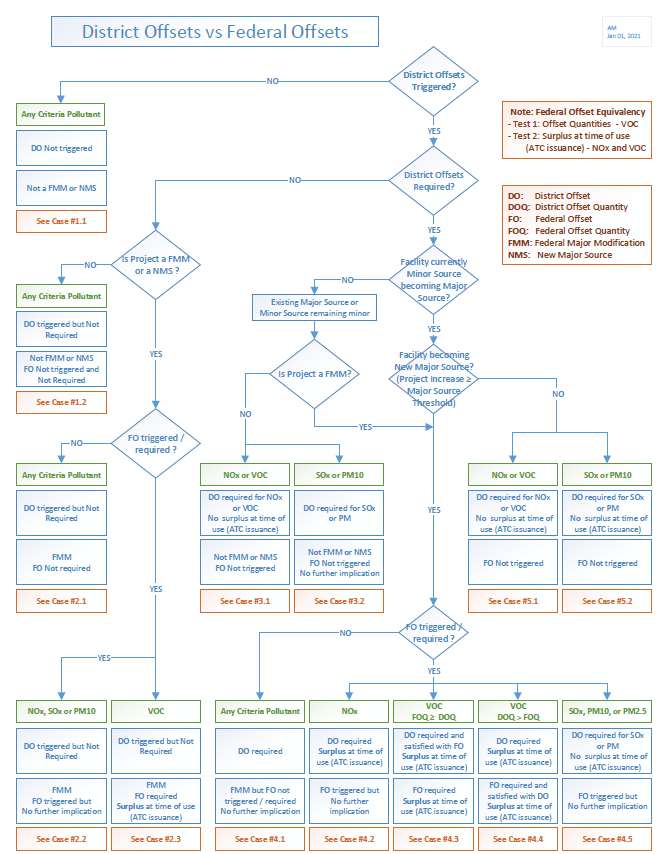 Use any of the following cases that applies to any single pollutant and delete the cases that do not apply.CASE #1.2:  No District Offsets (DO) required and project is not a FMM or a NMS (all pollutants)As discussed above, District offsets are triggered but not required for any criteria pollutant under NSR.  In addition, as demonstrated above, this project does not trigger Federal Major Modification or New Major Source requirements and no federal offset are required for this project.  In conclusion, offsets will not be required for this project and no further discussion is required.CASE #2.1:  No District Offsets (DO) required and project is a FMM or a NMS but No Federal Offsets (FO) requiredFor example, this case would apply at a major source facility for a project consisting of adding a new unit with VOC emissions (therefore FMM triggered) and removing another unit, with overall no VOC emissions increase under FOQ calculation.As discussed above, District offsets are triggered but not required for NOx, VOC, SOx, PM10, or PM2.5, under NSR.  However, as demonstrated above, this project does trigger Federal Major Modification / New Major Source requirements, but no federal offset are required for this project.  In conclusion, offsets will not be required for this project and no further discussion is required.CASE #2.2:  No District Offsets (DO) required, project is a FMM or NMS for NOx, SOx, PM10, or PM2.5, and Federal Offsets (FO) triggeredAs discussed above, District offsets are triggered but not required for NOx, SOx, PM10, or PM2.5, under NSR.  CASE #2.3:  No District Offsets (DO) required, project is a FMM or NMS for VOC, and Federal Offsets (FO) required for VOCAs discussed above, District offsets are triggered but not required for VOC under NSR.  However, as demonstrated above, this project does trigger Federal Major Modification / New Major Source requirements for VOC emissions and federal offset quantities are required for this project for VOC.  Pursuant to Section 7.4.2.1 of District Rule 2201, emission reduction credits used to satisfy federal offset quantities for VOC must be creditable and surplus at the time of use (ATC issuance).  Surplus at the Time Of Use Emission Reduction Credits The applicant has stated that the facility plans to use ERC certificate X-XXX-1 to satisfy the federal offset quantities for VOC required for this project.  Pursuant to the ERC surplus analysis in Appendix XXX, the District has verified that the credits from the ERC certificate(s) provided by the applicant are sufficient to satisfy the federal offset quantities for VOC required for this project.  For the ERC surplus analysis, please use and follow the template posted on AirNet under the Permitting section, Letters, Forms, Templates by clicking on the following link:  Surplus ERC Analysis.CASE #3.1:  District Offsets (DO) required for NOx or VOC and project is not FMMFOR NOx:As discussed above, District offsets are triggered and required for NOx under NSR.  However, as demonstrated above, this project does not trigger Federal Major Modification or New Major Source requirements for NOx emissions.  Therefore, the NOx District offset quantities do not need to be surplus at time of use.The applicant has stated that the facility plans to use ERC certificate S-XXXX-2 to offset the increases in NOX emissions associated with this project.  FOR VOC:As discussed above, District offsets are triggered and required for VOC under NSR.  However, as demonstrated above, this project does not trigger Federal Major Modification or New Major Source requirements for VOC emissions.  Therefore, the VOC District offset quantities do not need to be surplus at time of use.The applicant has stated that the facility plans to use ERC certificate S-XXXX-1 to offset the increases in VOC emissions associated with this project.  CASE #3.2:  District Offsets (DO) required for SOx or PM10 and project is not FMMAs discussed above, District offsets are triggered and required for SOx or PM10 under NSR.  The applicant has stated that the facility plans to use ERC certificate S-XXXX-5 to offset the increases in SOX emissions associated with this project.  CASE #4.1:  District Offsets (DO) Required and project is a FMM, but No Federal Offsets (FO) required (Any pollutants)As discussed above, District offsets are triggered and required for VOC, NOx, SOx, and PM10 under NSR.  In addition, as demonstrated above, this project does trigger Federal Major Modification requirements, but no federal offset quantities are required for this project.  The applicant has stated that the facility plans to use ERC certificate S-XXXX-5 to offset the increases in SOx emissions associated with this project.  CASE #4.2:  For NOx, District Offsets (DO) required and project is FMM or NMSAs discussed above, District offsets are triggered and required for NOx under NSR.  In addition, as demonstrated above, this project does trigger Federal Major Modification / New Major Source requirements for NOx emissions, and federal offset quantities are required for this project for NOx.  Pursuant to Section 7.4.2.1 of District Rule 2201, emission reduction credits used to satisfy federal offset quantities for NOx must be creditable and surplus at the time of use (ATC issuance).  Surplus at the Time Of Use Emission Reduction Credits The applicant has stated that the facility plans to use ERC certificate X-XXX-2 to satisfy the federal offset quantities for NOx required for this project.  Pursuant to the ERC surplus analysis in Appendix XXX, the District has verified that the credits from the ERC certificate(s) provided by the applicant are sufficient to satisfy the federal offset quantities for NOx required for this project.  For the ERC surplus analysis, please use and follow the template posted on AirNet under the Permitting section, Letters, Forms, Templates by clicking on the following link:  Surplus ERC Analysis.CASE #4.3:  For VOC, District Offsets (DO) required, project is FMM or NMS, and FOQ ≥ DOQAs discussed above, District offsets are triggered and required for VOC under NSR.  In addition, as demonstrated above, this project does trigger Federal Major Modification / New Major Source requirements for VOC emissions.  Since District offsets and federal offsets are required, the facility must provide offset amounts equal to the greatest value between the District offset quantity and the federal offset quantity.As demonstrated above, the federal offset quantity required is greater than the District offset quantity.  Therefore, pursuant to Section 7.4.1.2 of District Rule 2201, the facility must comply with the required federal offset quantities.  In addition, emission reduction credits used to satisfy federal offset quantities for VOC must be creditable and surplus at the time of use (ATC issuance).Surplus at the Time Of Use Emission Reduction Credits The applicant has stated that the facility plans to use ERC certificate X-XXX-1 to satisfy the federal offset quantities for VOC required for this project.  Pursuant to the ERC surplus analysis in Appendix XXX, the District has verified that the credits from the ERC certificate(s) provided by the applicant are sufficient to satisfy the federal offset quantities for VOC required for this project.  For the ERC surplus analysis, please use and follow the template posted on AirNet under the Permitting section, Letters, Forms, Templates by clicking on the following link:  Surplus ERC Analysis.CASE #4.4:  For VOC, District Offsets (DO) required, project is FMM or NMS, and DOQ > FOQAs discussed above, District offsets are triggered and required for VOC under NSR.  In addition, as demonstrated above, this project does trigger Federal Major Modification / New Major Source requirements for VOC emissions.  Since District offsets and federal offsets are required, the facility must provide offset amounts equal to the greatest value between the District offset quantity and the federal offset quantity.As demonstrated above, the District offset quantity required is greater than the federal offset quantity.  Therefore, by satisfying the District offset quantities, the facility will satisfy the required federal offset quantities.  In addition, pursuant to Section 7.4.2.1 of District Rule 2201, emission reduction credits used to satisfy federal offset quantities for VOC must be creditable and surplus at the time of use (ATC issuance).Surplus at the Time Of Use Emission Reduction Credits The applicant has stated that the facility plans to use ERC certificate X-XXX-1 to satisfy the federal offset quantities for VOC required for this project.  Pursuant to the ERC surplus analysis in Appendix XXX, the District has verified that the credits from the ERC certificate(s) provided by the applicant are sufficient to satisfy the federal offset quantities for VOC required for this project.  For the ERC surplus analysis, please use and follow the template posted on AirNet under the Permitting section, Letters, Forms, Templates by clicking on the following link:  Surplus ERC Analysis.CASE #4.5:  For SOx, PM10 or PM2.5, District Offsets (DO) required and project is FMM or NMSAs discussed above, District offsets are triggered and required for SOx or PM10 or PM2.5 under NSR.  The applicant has stated that the facility plans to use ERC certificate S-XXXX-5 to offset the increases in SOX emissions associated with this project.  CASE #5.1:  Minor Source facility becoming Major Source for NOx or VOC and District Offsets (DO) required for NOx or VOC, but project does NOT result in a New Major Source (project increase less than Major Source Threshold).For example, this case would apply when a project triggers DOQ for NOx or VOC due to SSPE going from 9 ton/year to 12 ton/year.As discussed above, District offsets are triggered and required for NOx and VOC under NSR.  However, as demonstrated above, this project does not trigger Federal Major Modification or New Major Source requirements for NOx and VOC emissions and no federal offset quantities are required for this pollutant / these pollutants.  Therefore, the NOx and VOC District offset quantities do not need to be surplus at time of use.The applicant has stated that the facility plans to use ERC certificate S-XXXX-2 to offset the increases in NOX emissions associated with this project.  The applicant has stated that the facility plans to use ERC certificate S-XXXX-1 to offset the increases in VOC emissions associated with this project.  CASE #5.2:  Minor Source facility becoming Major Source for SOx or PM10 but NOT a New Major Source (project increase less than Major Source Threshold), and DO required for SOx or PM10.As discussed above, District offsets are triggered and required for SOx or PM10 under NSR.The applicant has stated that the facility plans to use ERC certificate S-XXXX-5 to offset the increases in SOX emissions associated with this project.  Required District and Federal Offset Quantities Summary  (only refer to federal offset if triggered/required for NOx or VOC, otherwise delete “federal” )The applicant has proposed to use the following emission reduction certificates:As discussed above, the facility has sufficient credits to fully offset the quarterly VOC, NOX and SOX emissions increases associated with this project.(Note: interpollutant offsets may also be allowed; however, the facility must justify the proposed interpollutant offset ratio with an interpollutant offset ratio analysis.)Proposed Rule 2201 Offset Permit ConditionsThe following permit conditions will be added to the Authority(ies) to Construct:{GC# 4447 - edited} Prior to operating equipment under this Authority to Construct, permittee shall surrender NOX emission reduction credits for the following quantity of emissions: 1st quarter - xxx lb, 2nd quarter - xxx lb, 3rd quarter - xxx lb, and fourth quarter - xxx lb.  These amounts include the applicable offset ratio specified in Rule 2201 Section 4.8 (as amended 8/15/19) for the ERC specified below. [District Rule 2201]{GC# 1983} ERC Certificate Number S-XXXX-2 (or a certificate split from this certificate) shall be used to supply the required offsets, unless a revised offsetting proposal is received and approved by the District, upon which this Authority to Construct shall be reissued, administratively specifying the new offsetting proposal.  Original public noticing requirements, if any, shall be duplicated prior to reissuance of this Authority to Construct. [District Rule 2201]2.2	VOC  (Add section as needed to address each pollutant requiring offsets)SEE Section 2.1 ABOVEEach pollutant must be addressed one by one separately, from District Offset Quantities Calculation up to the Permit Conditions 3.	ERC Withdrawal CalculationsNOTE:	This section is required when offset is triggered and required, otherwise, delete this section.The applicant must identify the ERC Certificate(s) to be used to offset the increase of XXX emissions for the project. As indicated in previous section, the applicant is proposing to use ERC certificate #X-XXXX-X to mitigate the increases of XXX emissions associated with this project.  See Appendix XXX for detailed ERC Withdrawal Calculations.C.	Public Notification1.	ApplicabilityPursuant to District Rule 2201, Section 5.4, public noticing is required for:a.	New Major Sources, Federal Major Modifications, and SB 288 Major Modifications,b.	Any new emissions unit with a Potential to Emit greater than 100 pounds during any one day for any one pollutant,c.	Any project which results in the offset thresholds being surpassed,d.	Any project with an SSIPE of greater than 20,000 lb/year for any pollutant, and/ore.	Any project which results in a Title V significant permit modificationa.	New Major Sources, Federal Major Modifications, and SB 288 Major ModificationsExample (a):	Existing minor source facility NOT becoming a Major SourceAs shown in Section VII.C.5 above, this existing minor source facility is not becoming a Major Source as a result of this project.  Therefore, this facility is not a New Major Source and this project does not constitute an SB 288 or a Federal Major Modification.  Consequently, public noticing for this project for New Major Source, Federal Major Modification, or SB 288 Major Modification purposes is not required.Example (b):	Existing minor source facility becoming Major Source but NOT becoming a New Major Source (as described in Section VII.C.8 above – New Major Source)A New Major Source is a new facility which is also a Major Source or is an existing minor source facility becoming a New Major Source as a result of the project (the project itself has an emission increase as large as a new major source).  As shown in Section VII.C.8 above, this existing minor source facility is becoming a Major Source as a result of this project but is not a New Major Source pursuant to 40 CFR 51.165 a(1)(iv)(A)(3).  Therefore, this facility is not a New Major Source and this project does not constitute an SB 288 or a Federal Major Modification.  Consequently, public noticing for this project for New Major Source, Federal Major Modification, or SB 288 Major Modification purposes is not required.Example (c):	Existing minor source facility becoming a New Major Source)A New Major Source is a new facility, which is also a Major Source or an existing minor source facility becoming a New Major Source as a result of the project (the project itself has an emission increase as large as a new major source).  As shown in Section VII.C.8 above, pursuant to 40 CFR 51.165 a(1)(iv)(A)(3), this existing minor source facility is becoming a New Major Source for NOX and VOC as a result of this project.  Therefore, public noticing is required for this project for New Major Source purposes.(Note: For New Major Sources/Federal Major Modifications, an additional section in the EE gets added, Section VIII-Rule 2201-G, see below)Example (d):	Existing Major Source facility NOT triggering SB 288 Major Modification or Federal Major Modification, and facility is NOT a New Major SourceAs demonstrated in Sections VII.C.7 and VII.C.8, this project does not trigger an SB 288 or a Federal Major Modification and the facility is not a New Major Source.  Therefore, public noticing for this project for New Major Source, Federal Major Modification, or SB 288 Major Modification purposes is not required.Example (e):	Existing Major Source facility triggering SB 288 Major Modification and/or Federal Major ModificationAs demonstrated in Section VII.C.7 of this evaluation, this project is an SB 288 Major Modification / a Federal Major Modification.  Therefore, public noticing is required for this project for SB 288 Major Modification / Federal Major Modification purposes.(Note: For New Major Sources/Major Modifications, an additional section in the EE gets added, Section VIII-Rule 2201-G, see below)Example (f):	New facility NOT becoming New Major SourceAs shown in Section VII.C.5 above, the SSPE2 of this new facility is not greater than the Major Source threshold for any pollutant.  Therefore, this new facility is not a New Major Source and public noticing for this project for New Major Source, Federal Major Modification, or SB 288 Major Modification purposes is not required.Example (g):	New facility becoming New Major SourceA New Major Source is a new facility, which is also a Major Source or an existing minor source facility becoming a New Major Source as a result of the project (the project itself has an emission increase as large as a new major source).  As shown in Section VII.C.5 above, the SSPE2 of this new facility is greater than the Major Source threshold for NOX and VOC.  Therefore, this new facility is a New Major Source and public noticing is required for this project for New Major Source purposes..(Note: For New Major Sources/Major Modifications, an additional section in the EE gets added, Section VIII-Rule 2201-G, see below)b.	PE > 100 lb/dayFor new emissions units, public notification is required if the PE exceeds 100 lb/day for any pollutant.Example (a):	(For a project not including a new emissions unit.)Applications which include a new emissions unit with a PE greater than 100 pounds during any one day for any pollutant will trigger public noticing requirements.  There are no new emissions units associated with this project. Therefore public noticing is not required for this project for PE > 100 lb/day.Example (b):	(For a project including a new emissions unit – PE  100 lb/day.)Applications which include a new emissions unit with a PE greater than 100 pounds during any one day for any pollutant will trigger public noticing requirements.  As seen in Section VII.C.2 above, this project does not include a new emissions unit which has daily emissions greater than 100 lb/day for any pollutant, therefore public noticing for PE > 100 lb/day purposes is not required.Example (c):	(For a project including a new emissions unit – PE > 100 lb/day.)The PE2 for this new unit is compared to the daily PE Public Notice thresholds in the following table:Therefore, public noticing for PE > 100 lb/day purposes is required.c.	Offset ThresholdPublic notification is required if the SSPE1 is increased from a level below the offset threshold to a level exceeding the emissions offset threshold, for any pollutant.Public notification is required if the pre-project Stationary Source Potential to Emit (SSPE1) is increased to a level exceeding the offset threshold levels.  The following table compares the SSPE1 with the SSPE2 in order to determine if any offset thresholds have been surpassed with this project.Example (a):	(For a project not surpassing the offset threshold.)As demonstrated above, there were no thresholds surpassed with this project; therefore public noticing is not required for offset purposes.Example (b):	(For a project surpassing the offset threshold.)As demonstrated above, offset thresholds were surpassed for NOX with this project; therefore public noticing is required for offset purposes.(Note: Public notification is independent of whether or not Offsets are required.  For example, if this project involves the installation of emergency (offset-exempt) equipment and the offset threshold is surpassed, then public notification would still be triggered.  And conversely, if this project involves the installation of new equipment which required offsets; however, the SSPE1 was already greater than the offset threshold, public notification would not be triggered.)d.	SSIPE > 20,000 lb/yearAn SSIPE exceeding 20,000 pounds per year for any one pollutant triggers public notice.Public notification is required for any permitting action that results in a SSIPE of more than 20,000 lb/year of any affected pollutant.  According to District policy, the SSIPE = SSPE2 – SSPE1.  The SSIPE is compared to the SSIPE Public Notice thresholds in the following table.Example (a):	(For a project where the SSIPE  20,000 lb/year)As demonstrated above, the SSIPEs for all pollutants were less than 20,000 lb/year; therefore public noticing for SSIPE purposes is not required.Example (b):	(For a project where the SSIPE > 20,000 lb/year)As demonstrated above, the SSIPEs for NOX and CO were greater than 20,000 lb/year; therefore public noticing for SSIPE purposes is required.Title V Significant Permit ModificationIf this facility holds a Title V operating permit:Example (a):	(For a project that triggers a TV significant modification)As shown in the Discussion of Rule 2520 below, this project constitutes a Title V significant modification.  Therefore, public noticing for Title V significant modifications is required for this project.Example (b):	(For a project that does not trigger a TV significant modification)As shown in the Discussion of Rule 2520 below, this project does not constitute a Title V significant modification.  Therefore, public noticing for Title V significant modifications is not required for this project.If this facility does not hold a Title V operating permit:Since this facility does not have a Title V operating permit, this change is not a Title V significant modification, and therefore public noticing is not required.2.	Public Notice ActionIndicate if public notification is required for any of the reasons listed above, and then discuss the action required, if there is any.Example (a):	(For a project not requiring public notification.)As discussed above, this project will not result in emissions, for any pollutant, which would subject the project to any of the noticing requirements listed above.  Therefore, public notice will not be required for this project.Example (b):	(For a project requiring public notification – PE > 100 lb/day.)As discussed above, public noticing is required for this project for NOX emissions in excess of 100 lb/day.  Therefore, public notice documents will be submitted to the California Air Resources Board (CARB) and a public notice will be electronically published on the District’s website prior to the issuance of the ATC for this equipment.(Note: When public notification is required an additional section in the EE gets added, Section VIII-Rule 2201-F, see below)IMPORTANT NOTE:   See FYI-349It is critically important that all interested parties be notified of the District’s preliminary decision for public notice projects.  Therefore, the processing engineer must follow the procedures outlined in FYI-349 to ensure that each interested party is properly notified of all public notice projects for a given facility.D.	Daily Emission Limits (DELs)DELs are listed for all pollutants on a permit unit-by-permit unit, or on an emissions unit-by-emissions unit basis, as the appropriate case may be.  Be alert to the facts.  Also note, according to APR 1605, “Do not use redundant conditions.  If DEL is already established by other conditions, do not write additional conditions intended to do the same thing.”DELs and other enforceable conditions are required by Rule 2201 to restrict a unit’s maximum daily emissions, to a level at or below the emissions associated with the maximum design capacity.  The DEL must be contained in the latest ATC and contained in or enforced by the latest PTO and enforceable, in a practicable manner, on a daily basis. DELs are also required to enforce the applicability of BACT.Example (a):	(For a natural gas-fired IC engine.)For this IC engine, the DELs are stated in the form of emission factors (g/hp-hr or lb/MMBtu), the maximum engine horsepower rating, and the maximum operational time of 24 hours per day.Proposed Rule 2201 (DEL) Conditions:Emission rates from this unit shall not exceed any of the following limits: NOx (as NO2) - 0.78 g/hp-hr; VOC (as methane) - 0.42 g/hp-hr; CO - 2.50 g/hp-hr; PM10 - 0.01 lb/MMBtu; or SOx (as SO2) - 0.0007 lb/MMBtu. [District Rule 2201]Example (b):	(For an almond pre-cleaning operation.)For the pre-cleaning operation, the DELs will be stated on permit unit C-XXXX-X, in the form of PM10 emission factors (for the Saunco Model RA12-252 baghouse and for the Mac Model 144MCF baghouse) and the maximum field weight process rate.Proposed Rule 2201 (DEL) Conditions:Emissions from the Saunco Model RA12-252 baghouse shall not exceed 0.046 lb PM10 per ton of field weight almonds processed. [District Rule 2201]Emissions from the Mac Model 144MCF baghouse shall not exceed 0.036 lb PM10 per ton of field weight almonds processed. [District Rule 2201]The maximum throughput for the receiving/pre-cleaning operation shall exceed either of the following limits: 840 tons of field weight almonds per day or 105,688 tons of field weight almonds per year. [District Rule 2201] E.	Compliance AssuranceList all requirements necessary to ensure compliance with DELs, BACT and Offsets, such as the following.1.	Source TestingDescribe the source test method and frequency.Example (a):	(For most permit units.)Pursuant to District Policy APR 1705, source testing is not required to demonstrate compliance with Rule 2201.Example (b):	(For a boiler with a low NOX burner and an SCR system.)District Rule 4305 requires NOX and CO emission testing not less than once every 12 months. Gaseous fuel fired units demonstrating compliance on two consecutive compliance source tests may defer the following source test for up to thirty-six months.  The District Source Test Policy (APR 1705) requires annual testing for all pollutants controlled by catalysts.  The control equipment will include a SCR system and ammonia slip is an indicator of how well the SCR system is performing.Therefore, source testing for NOX, CO, and ammonia will be required within 60 days of initial operation and at least once every 12 months thereafter.  Upon demonstrating compliance on two consecutive source tests, the following source test may be deferred for up to thirty-six months. Source testing for Rule 4305 also satisfies any source testing requirements for Rule 2201.  No additional source testing is required.2.	MonitoringIndicate the type of monitoring required and the basis for the monitoring frequency.(Note: This monitoring section generally addresses “alternate monitoring” or Continuous Emissions Monitoring Systems (CEMS) as required by prohibitory rules such as 4305 and 4701.)Example (a):	(For most permit units.)No monitoring is required to demonstrate compliance with Rule 2201.Example (b):	(For a boiler with a low NOX burner and an SCR system.)District Rule 4305 requires the owner of any unit equipped with NOX reduction technology shall either install and maintain continuous emissions monitoring equipment for NOX, CO, and oxygen, as identified in Rule 1080 (Stack Monitoring), or install and maintain APCO-approved alternate monitoring plan.  Since the boiler will be equipped with a low NOX burner and a selective catalytic reduction system, this requirement applies.The applicant proposed to utilize pre-approve alternate monitoring plan “A” (Periodic Monitoring NOX, CO, and O2 Emissions Concentrations) to meet the requirements of District Rule 4305. Monitoring for Rule 4305 also satisfies the monitoring requirements for Rule 2201.  No additional monitoring is required.3.	RecordkeepingList all required recordkeeping.Recordkeeping is required to demonstrate compliance with the offset, public notification and daily emission limit requirements of Rule 2201.  The following condition(s) are listed on the permit to operate:Example (a):	(For an almond pre-cleaning operation.)Daily and annual records of field weight almonds processed shall be maintained, retained on-site for a period of at least five years and made available for District inspection upon request. [District Rule 1070]Example (b):	(For a boiler with an annual fuel use limit.)Records of monthly natural gas consumption shall be maintained, retained on-site for a period of at least five years and made available for District inspection upon request. [District Rule 4305]The applicant will also be required to keep records of all of the parameters that are required by the Rule 4305 alternate monitoring requirements.The permittee shall maintain records of the date and time of NOx, CO, and O2 measurements, the measured NO2 and CO concentrations corrected to 3% O2, and the O2 concentration.  The records must also include a description of any corrective action taken to maintain the emissions within the acceptable range.  These records shall be maintained, retained on-site for a period of at least five years and made available for District inspection upon request. [District Rule 4305]4.	ReportingList any necessary reporting.(Note: This reporting section generally refers to requirements outlined by rules or regulations where the facility is to submit reports to the District.)Example (a):	(For most permit units.)No reporting is required to demonstrate compliance with Rule 2201.Example (b):	(For a boiler subject to 40CFR60 Subpart Db.)40 CFR Part 60 Subpart Section 60.49b paragraph (h)(2) requires that the owner submit quarterly excess emission reports for any calendar quarter during which there are excess emissions.  It also requires semiannual reports stating that there have been no excess emissions during periods when there have been no excess emissions. Such reporting will be required and will satisfy the reporting requirements for Rule 2201. No additional reporting is required.F.	Ambient Air Quality Analysis (AAQA)(Note: Applicable only when public notice is triggered, otherwise delete this section.)An AAQA is conducted by the Technical Services group, for any project which has an increase in emissions and triggers public notification requirements.  Discuss the AAQA results as follows.For example:	Section 4.14 of District Rule 2201 requires that an AAQA be conducted for the purpose of determining whether a new or modified Stationary Source will cause or make worse a violation of an air quality standard.  The District’s Technical Services Division conducted the required analysis.  Refer to Appendix XXX of this document for the AAQA summary sheet.The proposed location is in an attainment area for NOX, CO, and SOX.  As shown by the AAQA summary sheet the proposed equipment will not cause a violation of an air quality standard for NOX, CO, or SOX.The proposed location is in a non-attainment area for the state’s PM10 as well as federal and state PM2.5 thresholds.  As shown by the AAQA summary sheet the proposed equipment will not cause a violation of an air quality standard for PM10 and PM2.5.  (Note: Special permit conditions may be required as a result of the AAQA.)G.	Compliance Certification(This section applies to New Major Sources/Major Modifications only, otherwise delete this section.)The compliance certification is required for any project, which constitutes a New Major Source or a Federal Major Modification.For example:Section 4.15.2 of this Rule requires the owner of a New Major Source or a source undergoing a Federal Major Modification to demonstrate to the satisfaction of the District that all other Major Sources owned by such person and operating in California are in compliance or are on a schedule for compliance with all applicable emission limitations and standards.  As discussed in Section VIII above, this facility is a new major source and this project does constitute a Federal Major Modification, therefore this requirement is applicable.  Corporation XYZ’s compliance certification is included in Appendix XXX.(Note: On a case-by-case basis, extra research may be required to verify whether or not the other Major Source facilities owned or operated by the facility are in fact in compliance (i.e. contacting other Air Districts).  If any facilities are out of compliance, the District cannot proceed with the issuance of the ATC(s).)H. Alternate Siting AnalysisAlternative siting analysis is required for any project, which constitutes a New Major Source or a Federal Major Modification.The current project occurs at an existing facility. The applicant proposes to install a [Insert project description].Since the project will provide [Insert description] to be used at the same location, the existing site will result in the least possible impact from the project. Alternative sites would involve the relocation and/or construction of various support structures on a much greater scale, and would therefore result in a much greater impact.Rule 2410	Prevention of Significant DeteriorationExample (a):As shown in Section VII.C.9 above, this project does not result in a new PSD major source or PSD major modification.  No further discussion is required.ORExample (b):As shown in Section VII.C.9 above, this project results in a new major PSD source for ___ and ___.If the project is subject to Rule 2410 for a regulated pollutant AND CO2e emission increase is greater than 75,000 ton/year.  BACT is required for CO2e as well. BACT for all emission units in the project that have any emission increase and only for those pollutants for which the project has a signficant emission increase (for new major sources) or a significant net emission increase (for existing major sources), see 40CFR 52.21(j).  Please note that in such cases BACT is required for fugitive emission sources as well, even if the source category is not listed in 40 CFR 52.21 (b)(1)(i))Ambient air quality impact analysis (including secondary emissions), see 40CFR 52.21(k), (except for GHG emission increases)Ambient air quality monitoring, see 40CFR 52.21(m), (except for GHG emission increases)Additional impact analyses, including visibility, soils, vegetation, see 40CFR 52.21(o), (except for GHG emission increases)Public noticing requirements pursuant to Rule 2410 and District guidance Please discuss with your supervisor.  ORExample (c):As shown in Section VII. C. 9. above, this project results in a major PSD modification for ___ and ___.If the project is subject to Rule 2410 for a regulated pollutant AND CO2e emission increase is greater than 75,000 ton/year.  BACT is required for CO2e as well. BACT for all emission units in the project that have any emission increase and only for those pollutants for which the project has a signficant emission increase (for new major sources) or a significant net emission increase (for existing major sources), see 40CFR 52.21(j).  Please note that in such cases BACT is required for fugitive emission sources as well, even if the source category is not listed in 40 CFR 52.21 (b)(1)(i))Ambient air quality impact analysis (including secondary emissions), see 40CFR 52.21(k), (except for GHG emission increases)Ambient air quality monitoring, see 40CFR 52.21(m), (except for GHG emission increases)Additional impact analyses, including visibility, soils, vegetation, see 40CFR 52.21(o), (except for GHG emission increases)Public noticing requirements pursuant to Rule 2410 and District guidance Please discuss with your supervisor.Rule 2520	Federally Mandated Operating PermitsExample (a):	(For a facility becoming a major source as the result of this project by crossing the existing major source threshold (and no change has been made in the major source threshold since the project had been deemed complete).)As discussed above, this facility is a major source.  Pursuant to Rule 2520 and as required by permit condition, the facility will have up to 12 months from the date of ATC issuance to either submit a Title V Application or comply with District Rule 2530 Federally Enforceable Potential to Emit.Example (b):	(For a facility that is not a major source before or after the project.)Since this facility’s potential emissions do not exceed any major source thresholds of Rule 2201, this facility is not a major source, and Rule 2520 does not apply.Example (c):	(For a facility that is an existing major source but has not received their Title V permit.)Pursuant to their current operating permit, this facility is an existing major source; however, the facility has not received their Title V permit.  An application to comply with Rule 2520 - Federally Mandated Operating Permits has already been submitted to the District.  Therefore, no action is required at this time.Example (d):	(For a facility that is an existing major source, has a Title V permit, and is proposing a Title V Minor Modification.)This facility is subject to this Rule, and has received their Title V Operating Permit.  The proposed modification is a Minor Modification to the Title V Permit.In accordance with Rule 2520, Minor Permit Modifications are permit modifications that:Do not violate requirements of any applicable federally enforceable local or federal requirement;Do not relax monitoring, reporting, or recordkeeping requirements in the permit and are not significant changes in existing monitoring permit terms or conditions;Do not require or change a case-by-case determination of an emission limitation or other standard, or a source-specific determination for temporary sources of ambient impacts, or a visibility or increment analysis;Do not seek to establish or change a permit term or condition for which there is no corresponding underlying applicable requirement and that the source has assumed to avoid an applicable requirement to which the source would otherwise be subject.  Such terms and conditions include:A federally enforceable emission cap assumed to avoid classification as a modification under any provisions of Title I of the Federal Clean Air Act; andAn alternative emissions limit approved pursuant to regulations promulgated under section 112(i)(5) of the Federal Clean Air Act; andAre not Title I modifications as defined in District Rule 2520 or modifications as defined in section 111 or 112 of the Federal Clean Air Act; andDo not seek to consolidate overlapping applicable requirements;Do not grant or modify a permit shield.Additionally, Section 11.4 requires a description of the proposed change, the emissions resulting from the change, any new applicable requirements that will apply if the change occurs, suggested draft permits, compliance certification and an EPA 45-day review period of the proposed permit modification (or a shorter period if EPA has notified the District that EPA will not object to issuance of the permit modification, whichever is first).With COC (otherwise delete):As discussed above, the facility has applied for a Certificate of Conformity (COC) and the District will forward to EPA, for a 45-day review period, this application review which includes the proposed modified Title V permit [i.e. proposed ATC(s)] and the compliance certification form which demonstrates compliance with the minor permit modification requirements in Section 11.4.  Therefore, the facility must apply to modify their Title V permit with an administrative amendment, prior to operating with the proposed modifications.  Continued compliance with this rule is expected.  The facility may construct/operate under the ATC upon submittal of the Title V administrative amendment application.Without COC (otherwise delete):As discussed above, the facility has not applied for a Certificate of Conformity (COC).  Therefore, the facility must apply to modify their Title V permit with a minor modification, prior to operating with the proposed modifications.  Upon receipt of the minor modification application, the District will forward to EPA, for a 45-day review period, the proposed modified Title V permit, the ATCs issued in this project, a compliance certification form, and a copy of this evaluation, which demonstrates compliance with the minor permit modification requirements in Section 11.4.  The facility may construct/operate under the ATC upon submittal of the Title V minor modification application.Example (e):	(For a facility that is an existing major source, has a Title V permit, and is proposing a Title V Significant Modification.)This facility is subject to this Rule, and has received their Title V Operating Permit.  A significant permit modification is defined as a “permit amendment that does not qualify as a minor permit modification or administrative amendment.”  (Utilize the appropriate minor modification definition section to qualify the project as a significant modification; follow the format of one of the sample discussions below):(Sample Discussion 1 - relaxation in monitoring)  Minor permit modifications do not relax monitoring, reporting, or recordkeeping requirements in the permit and are not significant changes in existing monitoring permit terms or conditions.  The monitoring method will be changing from a CEMS to a parametric equation, which is a relaxation in monitoring conditions, as noted in ATC project C-1043772 for C-722-2-9.  As a result, the proposed project constitutes a Significant Modification to the Title V Permit.  (Sample Discussion 2 - NSPS triggered)  A minor permit modification is a permit modification that does not meet the definition of modification as given in Section 111 or Section 112 of the Federal Clean Air Act.  Since this project involves the installation of a new emission unit that is subject to an NSPS requirement, the proposed project is considered to be a modification under the Federal Clean Air Act.  As a result, the proposed project constitutes a Significant Modification to the Title V Permit.  As discussed above, the facility has (not) applied for a Certificate of Conformity (COC); therefore, the facility must apply to modify their Title V permit with a(n) administrative amendment/minor modification, prior to operating with the proposed modifications.  Continued compliance with this rule is expected.  The facility shall not implement the changes requested until the final permit is issued.(If not proceeding w/COC issuance, inform applicant it is recommended to have ATC issued with a COC so that EPA can review changes prior to construction/ATC implementation.)Example (f):	(When the source is major under the latest NSR rule, and NOT major under the NSR rule in effect when the application was deemed complete - Very rare occurrence.)Since this facility’s emissions exceed the new major source thresholds of the latest version of Rule 2201, this facility is now a major source subject to Title V requirements.  Pursuant to Rule 2520, and as required by permit condition, the facility will have to either submit a Title V Application or comply with District Rule 2530 Federally Enforceable Potential to Emit.Example (g):	(If the facility is a Rule 2530 source, include the following and Rule 2530 discussion)Since this facility's emissions exceed the major source thresholds of District Rule 2201, this facility is a major source.  However, this facility has elected to comply with Rule 2530, exempts it from the requirements of Rule 2520.Rule 2530	Federally Enforceable Potential to EmitThe purpose of this rule is to restrict the emissions of a stationary source so that the source may elect to be exempt from the requirements of Rule 2520.  Pursuant to Rule 2530, since this facility has elected exemption from the requirements of Rule 2520 by ensuring actual emissions from the stationary source in every 12-month periods to not exceed the following:  ½ the major source thresholds for NOx, VOCs, CO, and PM10; 50 tons per year SO2; 5 tons per year of a single HAP; 12.5 tons per year of any combination of HAPs; 50 percent of any lesser threshold for a single HAP as the EPA may establish by rule; and 50 percent of the major source threshold for any other regulated air pollutant not listed in Rule 2530.All Other 2000 Series RulesInclude all other 2000 series rules which apply to this project (i.e. District Rules 2530 – Federally Enforceable Potential to Emit, 2540 – Acid Rain Program, or 2550 – Federally Mandated Preconstruction Review for Major Sources of Air Toxics).  State the relevant requirements and include discussions that demonstrate that compliance is expected.Rule 4001	New Source Performance Standards (NSPS)Example 1:  (Operation not subject to NSPS):This rule incorporates NSPS from Part 60, Chapter 1, Title 40, Code of Federal Regulations (CFR); and applies to all new sources of air pollution and modifications of existing sources of air pollution listed in 40 CFR Part 60.  However, no subparts of 40 CFR Part 60 apply to [insert operation type].  Example 2: This rule incorporates NSPS from Part 60, Chapter 1, Title 40, Code of Federal Regulations (CFR); and applies to all new sources of air pollution and modifications of existing sources of air pollution listed in 40 CFR Part 60.  40 CFR Part 60, Subpart Dc applies to Small Industrial-Commercial-Industrial Steam Generators between 10 MMBtu/hr and 100 MMBtu/hr (post-6/9/89 construction, modification or, reconstruction) 40 CFR Part 60, Subpart A, Section 14, defines the meaning of modification to which the the standards are applicable.  §60.14, paragraph (e)(5) states that the following will not be considered as a modification:  “the addition or use of any system or device whose primary funtion is the reduction of air pollutants, except when an emission control system is removed or replaced by a system which the Administrator determines to be less environmentally beneficial”.  No newly constructed or reconstructed units are proposed in this project, nor is the unit being modified (as defined above).  Since the permittee is retrofitting the unit with an equivalent size, or smaller, burner for compliance with District rules and regulations, the requirements of these sections do not apply to the unit.Rule 4002 	National Emission Standards for Hazardous Air Pollutants (NESHAPs)Example1 (For operation types that are not subject to NESHAPs):This rule incorporates NESHAPs from Part 61, Chapter I, Subchapter C, Title 40, CFR and the NESHAPs from Part 63, Chapter I, Subchapter C, Title 40, CFR; and applies to all sources of hazardous air pollution listed in 40 CFR Part 61 or 40 CFR Part 63.  However, no subparts of 40 CFR Part 61 or 40 CFR Part 63 apply to [insert operation type] operations.  Example2 (Can Coating):This rule incorporates NESHAPs from Part 61, Chapter I, Subchapter C, Title 40, CFR and the NESHAPs from Part 63, Chapter I, Subchapter C, Title 40, CFR; and applies to all sources of hazardous air pollution listed in 40 CFR Part 61 or 40 CFR Part 63.  The requirements of 40 CFR Part 63, Subpart KKKK (National Emission Standards for Hazardous Air Pollutants: Surface Coating of Metal Cans) are applicable to facilities that use 1,500 gallons per year, or more, of coatings in the source category defined in section 63.3481 (a) of this regulation and that is a Major HAP source (as defined in 40 CFR 63.2 – Definitions).   The facility is proposing to add conditions that limit the facility’s HAP emissions to be below Major HAP Source thresholds.  Therefore, the requirements of this regulation do not apply.Rule 4101	Visible EmissionsRule 4101 states that no person shall discharge air contaminant shall which is as dark as or darker than 20% opacity.  Discuss compliance is expected.  Check inspection files for any prior violations or problems with opacity.For example:	(For a natural gas-fired IC engine.)Rule 4101 states that no person shall discharge into the atmosphere emissions of any air contaminant aggregating more than 3 minutes in any hour which is as dark as or darker than Ringelmann 1 (or 20% opacity).  As the IC engine is fired solely on natural gas, visible emissions are not expected to exceed Ringelmann 1 or 20% opacity.  Also, based on past inspections of the facility continued compliance is expected.Rule 4102	NuisanceRule 4102 states that no air contaminant shall be released into the atmosphere which causes a public nuisance.  Discuss how any potential nuisances (dust, smell, etc.) will be minimized.  Check inspection files for any prior nuisance reports or complaints.For example: 	(For most permit units.)Rule 4102 prohibits discharge of air contaminants which could cause injury, detriment, nuisance or annoyance to the public.  Public nuisance conditions are not expected as a result of these operations, provided the equipment is well maintained.  Therefore, compliance with this rule is expected.California Health & Safety Code 41700 (Health Risk Assessment)Discuss whether a Health Risk Assessment is required and/or the results of the HRA, including any special conditions to consider when issuing the ATC(s).District Policy APR 1905 – Risk Management Policy for Permitting New and Modified Sources specifies that for an increase in emissions associated with a proposed new source or modification, the District perform an analysis to determine the possible impact to the nearest resident or worksite.District policy APR 1905 also specifies that the increase in emissions associated with a proposed new source or modification of an existing source shall not result in an increase in cancer risk greater than the District’s significance level (20 in a million) and shall not result in acute and/or chronic risk indices greater than 1.  Example (a):	(For a project with no increase in emissions.)As demonstrated above, there are no increases in emissions associated with this project, therefore a health risk assessment is not necessary and no further risk analysis is required.(Note 1: An HRA is necessary if there is a change in any HRA parameter, i.e. exhaust flow rate changes, stack changes, fuel use and type changes, receptor distances, etc.) (Note 2: If example (a) is used, delete the following sections, since they don’t apply if an HRA was not performed.)Example (b):	(For a project with a Prioritization score  1.)An HRA is not required for a project with a total facility prioritization score of less than or equal to one.  According to the Technical Services Memo for this project, the total facility prioritization score including this project was less than or equal to one.  The resulting prioritization score for this project is shown below.  In accordance with District policy APR 1905, no further analysis is required to determine the impact from this project and compliance with the District’s Risk Management Policy is expected.Compliance with District Rule 4102 requirements is expected.See Attachment XXX: Health Risk Assessment SummaryExample (c):	(For a project with a Prioritization score > 1.)According to the Technical Services Memo for this project, the total facility prioritization score including this project was greater than one.  Therefore, an HRA was required to determine the short-term acute and long-term chronic exposure from this project.The resulting prioritization score, acute hazard index, chronic hazard index, and cancer risk for this project is shown below.  Discussion of T-BACTDiscuss whether a T-BACT is or is not triggered and the requirements which satisfy T-BACT (if any).Example (a):	(For a project where T-BACT not triggered.)BACT for toxic emission control (T-BACT) is required if the cancer risk exceeds one in one million.  As demonstrated above, T-BACT is not required for this project because the HRA indicates that the risk is not above the District’s thresholds for triggering T-BACT requirements; therefore, compliance with the District’s Risk Management Policy is expected.In accordance with District policy APR 1905, no further analysis is required, and compliance with District Rule 4102 requirements is expected.See Attachment XXX: Health Risk Assessment SummaryExample (b):	(For a project where T-BACT is triggered [for PM10 and VOC] – Motor vehicle coating operation.)BACT for toxic emission control (T-BACT) is required if the cancer risk exceeds one in one million.  As demonstrated above, T-BACT is required for this project because the HRA indicates that the risk is above the District’s thresholds for triggering T-BACT requirements.For this project T-BACT is triggered for PM10 and VOC.  T-BACT is satisfied with BACT for PM10 and VOC (see Appendix XXX), which is the use of HVLP spay guns, coatings compliant with District Rules, enclosed paint gun cleaners, and a spray booth with exhaust filters; therefore, compliance with the District’s Risk Management Policy is expected.In accordance with District policy APR 1905, no further analysis is required, and compliance with District Rule 4102 requirements is expected.See Attachment XXX: Health Risk Assessment SummaryList all conditions necessary to ensure that the equipment is operated in the manner assumed when the RMR was performed.The following permit conditions are required to ensure compliance with the assumptions made for the risk management review: [Add HRA Conditions]For example:	(For a diesel-fired IC engine.)Engine may be fired only on CARB Certified ultra-low sulfur fuel (0.0015% S).PM10 rate shall not exceed 0.08 g/hp-hr.The exhaust stack shall vent vertically upward.  The vertical exhaust flow shall not be impeded by a rain cap, roof overhang, or any other obstruction.Engine must be operated with a positive crankcase ventilation system.Annual operation shall not exceed 400 hours per year.Rule 4201	Particulate Matter ConcentrationState the purpose of the Rule and include the calculation.Section 3.1 prohibits discharge of dust, fumes, or total particulate matter into the atmosphere from any single source operation in excess of 0.1 grain per dry standard cubic foot.Example (a):	(For a diesel-fired IC engine.)Since 0.093 grain/dscf is less than 0.1 grain/dscf, compliance with this rule is expected.Example (b):	(For a baghouse.)PM Conc. (gr/scf) = 	(PM emission rate) x (7,000 gr/lb) 		(Air flow rate) x (60 min/hr) x (24 hr/day)PM10 emission rate = 10.8 lb/day.  Assuming 100% of PM is PM10Exhaust Gas Flow = 19,150 scfmPM Conc. (gr/scf) = [(10.8 lb/day)  (7,000 gr/lb)]  [(19,150 ft3/min)  (60 min/hr)  (24 hr/day)]PM Conc. = 0.003 gr/scfAll Other 4000 Series RulesInclude all other Prohibitory Rules which apply to this project.  State the relevant requirements and show any applicable calculations that demonstrate that compliance is expected.Any Other Rules or RegulationsInclude all other rules or regulations which apply to this project (i.e. 7000 Series Rules, 8000 Series Rules, CEQA, etc.).  State the requirements, show the necessary calculations, and demonstrate compliance with the requirements.California Health & Safety Code 42301.6 (School Notice)Reference project location and its proximity to a school and state whether or not school notice is required for this project.Example (a):	(For a Non-School Notice project - > 1,000 feet.)The District has verified that this site is not located within 1,000 feet of a school.  Therefore, pursuant to California Health and Safety Code 42301.6, a school notice is not required.Example (b):	(For a Non-School Notice project – no increase in emissions)The District has verified that this site is located within 1,000 feet of a school.  However, pursuant to California Health and Safety Code 42301.6, since this project will not result in an increase in emissions, a school notice is not required.Example (c):	(For a School Notice project.)The District has verified that this site is located within 1,000 feet of the following school.School Name: 	[Name]Address:		[Address]Therefore, pursuant to California Health and Safety Code 42301.6, a school notice is required. Prior to the issuance of the ATC for this equipment, notices will be provided to the parents/guardians of all students of the affected school, and will be sent to all residents within 1,000 ft of the site.  [If there is no school w/in ¼ mile of the emissions increase, include the following discussion, otherwise delete]: The District has verified that there are no additional schools within ¼ mile of the emission source.[If there is a school w/in ¼ mile of the emissions increase, include the following discussion, otherwise delete]: Since a school notice has been triggered (due to the above-listed school within 1,000 of the emission source), notices will also be provided to the parents/guardians of all students from all school sites within ¼ mile of the emission source.  The following schools(s) are within ¼ mile of the emission source.School Name: 	[Name]Address:		[Address](add additional schools if necessary)(Note: Refer to FYI - 71 for guidance on how to process a School Notice project.)California Environmental Quality Act (CEQA)CEQA SECTION 1:  OIL AND GAS ACTIVITIES For oil and gas projects located in Kern County, please contact Tec Services supervisors.CEQA SECTION 2:  OTHER PROJECTSPlease use the following for projects not applicable under Section 1.CEQA requires each public agency to adopt objectives, criteria, and specific procedures consistent with CEQA Statutes and the CEQA Guidelines for administering its responsibilities under CEQA, including the orderly evaluation of projects and preparation of environmental documents.  The District adopted its Environmental Review Guidelines (ERG) in 2001.  The basic purposes of CEQA are to:Inform governmental decision-makers and the public about the potential, significant environmental effects of proposed activities;Identify the ways that environmental damage can be avoided or significantly reduced;Prevent significant, avoidable damage to the environment by requiring changes in projects through the use of alternatives or mitigation measures when the governmental agency finds the changes to be feasible; andDisclose to the public the reasons why a governmental agency approved the project in the manner the agency chose if significant environmental effects are involved.Greenhouse Gas (GHG) Significance DeterminationFor Greenhouse Gas Significance Determination, select only one section below (Section “A”, “B”, “C”, or “D”).If District is RESPONSIBLE AgencyDistrict is a Responsible AgencyIt is determined that another agency has prepared an environmental review document for the project.  The District is a Responsible Agency for the project because of its discretionary approval power over the project via its Permits Rule (Rule 2010) and New Source Review Rule (Rule 2201), (CEQA Guidelines §15381).  As a Responsible Agency, the District is limited to mitigating or avoiding impacts for which it has statutory authority.  The District does not have statutory authority for regulating greenhouse gas emissions.  The District has determined that the applicant is responsible for implementing greenhouse gas mitigation measures, if any, imposed by the Lead Agency.  If District is LEAD Agency & GHG emissions increases are from the combustion of fossil fuel other than jet fuelsDistrict is a Lead Agency & GHG emissions increases are from the combustion of fossil fuel other than jet fuelsIt is determined that no other agency has prepared or will prepare an environmental review document for the project.  Thus the District is the Lead Agency for this project.On December 17, 2009, the District's Governing Board adopted a policy, APR 2005, Addressing GHG Emission Impacts for Stationary Source Projects Under CEQA When Serving as the Lead Agency, for addressing GHG emission impacts when the District is Lead Agency under CEQA and approved the District's guidance document for use by other agencies when addressing GHG impacts as lead agencies under CEQA.  Under this policy, the District’s determination of significance of project-specific GHG emissions is founded on the principal that projects with GHG emission reductions consistent with AB 32 emission reduction targets are considered to have a less than significant impact on global climate change.  Consistent with District Policy 2005, projects complying with an approved GHG emission reduction plan or GHG mitigation program, which avoids or substantially reduces GHG emissions within the geographic area in which the project is located, would be determined to have a less than significant individual and cumulative impact for GHG emission.  The California Air Resources Board (ARB) adopted a Cap-and-Trade regulation as part one of the strategies identified for AB 32.  This Cap-and-Trade regulation is a statewide plan, supported by a CEQA compliant environmental review document, aimed at reducing or mitigating GHG emissions from targeted industries.  Facilities subject to the Cap-and-Trade regulation are subject to an industry-wide cap on overall GHG emissions.  Any growth in emissions must be accounted for under that cap such that a corresponding and equivalent reduction in emissions must occur to allow any increase.  Further, the cap decreases over time, resulting in an overall decrease in GHG emissions.Under District policy APR 2025, CEQA Determinations of Significance for Projects Subject to ARB’s GHG Cap-and-Trade Regulation, the District finds that the Cap-and-Trade is a regulation plan approved by ARB, consistent with AB32 emission reduction targets, and supported by a CEQA compliant environmental review document.  As such, consistent with District Policy 2005, projects complying with Cap-and-Trade requirements are determined to have a less than significant individual and cumulative impact for GHG emissions.The GHG emissions increases associated with this project result from the combustion of fossil fuel(s), other than jet fuel, delivered from suppliers subject to the Cap-and-Trade regulation.  Therefore, as discussed above, consistent with District Policies APR 2005 and APR 2025, the District concludes that the GHG emissions increases associated with this project would have a less than significant individual and cumulative impact on global climate change.If District is LEAD Agency & Facility is subject to Cap-and-TradeDistrict is a Lead Agency & Facility is Subject to Cap-and-TradeIt is determined that no other agency has prepared or will prepare an environmental review document for the project.  Thus the District is the Lead Agency for this project.On December 17, 2009, the District's Governing Board adopted a policy, APR 2005, Addressing GHG Emission Impacts for Stationary Source Projects Under CEQA When Serving as the Lead Agency, for addressing GHG emission impacts when the District is Lead Agency under CEQA and approved the District's guidance document for use by other agencies when addressing GHG impacts as lead agencies under CEQA.  Under this policy, the District’s determination of significance of project-specific GHG emissions is founded on the principal that projects with GHG emission reductions consistent with AB 32 emission reduction targets are considered to have a less than significant impact on global climate change.  Consistent with District Policy 2005, projects complying with an approved GHG emission reduction plan or GHG mitigation program, which avoids or substantially reduces GHG emissions within the geographic area in which the project is located, would be determined to have a less than significant individual and cumulative impact for GHG emission.  The California Air Resources Board (ARB) adopted a Cap-and-Trade regulation as part one of the strategies identified for AB 32.  This Cap-and-Trade regulation is a statewide plan, supported by a CEQA compliant environmental review document, aimed at reducing or mitigating GHG emissions from targeted industries.  Facilities subject to the Cap-and-Trade regulation are subject to an industry-wide cap on overall GHG emissions.  Any growth in emissions must be accounted for under that cap such that a corresponding and equivalent reduction in emissions must occur to allow any increase.  Further, the cap decreases over time, resulting in an overall decrease in GHG emissions.Under District policy APR 2025, CEQA Determinations of Significance for Projects Subject to ARB’s GHG Cap-and-Trade Regulation, the District finds that the Cap-and-Trade is a regulation plan approved by ARB, consistent with AB32 emission reduction targets, and supported by a CEQA compliant environmental review document.  As such, consistent with District Policy 2005, projects complying with Cap-and-Trade requirements are determined to have a less than significant individual and cumulative impact for GHG emissions.Industries covered by Cap-and-Trade are identified in the regulation under section 95811, Covered Entities:Group 1: Large industrial facilitiesThese types of facilities are subject to Cap and Trade, and the specific companies covered are listed at http://www.arb.ca.gov/cc/capandtrade/capandtrade.htm, Section 95811 (a), under the “Publicly Available Market Information” section (list maintained by the California Air Resources Board).Group 2: Electricity generation facilities located in California, or electricity importersThese types of facilities are subject to Cap and Trade (section 95811, b).Group 3: Suppliers of Natural Gas, Suppliers of Reformulated Gasoline Blendstock for Oxygenate Blending and Distillate Fuel Oil, Suppliers of Liquefied Petroleum Gas, and Suppliers of Blended Fuels These entities are subject to Cap and Trade compliance obligations which must  cover all fuels (except jet fuels) identified in section 95811 (c) through (f) of the Cap-and-Trade regulation delivered to end users in California, less the fuel delivered to covered entities (group 1 above). This facility is subject to the Cap-and-Trade regulation.  Therefore, as discussed above, consistent with District Policies APR 2005 and APR 2025, the District concludes that the GHG emissions increases associated with this project would have a less than significant individual and cumulative impact on global climate change.If District is Lead Agency & NOT Cap-and-Trade  District is a Lead Agency and Project not Covered Under Cap-and-TradeIt is determined that no other agency has or will prepare an environmental review document for the project.  Thus the District is the Lead Agency for this project.  After this sentence, please ADD the appropriate paragraph (example a through g) below.  Example (a):	(If the project would NOT result in an increase (0 tons-CO2e) in project specific greenhouse gas emissions).The District’s engineering evaluation (this document) demonstrates that the project would not result in an increase in project specific greenhouse gas emissions.  The District therefore concludes that the project would have a less than cumulatively significant impact on global climate change.Example (b):	(If the project would result in project specific greenhouse gas emissions < 230 tons-CO2e/year).The District’s engineering evaluation (this document – Appendix XXX) demonstrates that the project would not result in an increase in project specific greenhouse gas emissions.  The District therefore concludes that the project would have a less than cumulatively significant impact on global climate change.Please add the following sentence to the conclusion of Appendix XXX (GHG Evaluation)Per District Policy, project specific greenhouse gas emissions less than or equal to 230 metric tons-CO2e/year are considered to be zero for District permitting purposes and are exempt from further environmental review.Example (c):	(Applicant proposes BPS).Please include in this section of the EE a project specific analysis demonstrating that BPS is proposed for each class and category of GHG emissions unit.Project specific impacts on global climate change were evaluated consistent with the adopted District policy – Addressing GHG Emission Impacts for Stationary Source Projects Under CEQA When Serving as the Lead Agency.  The District’s engineering evaluation (this document – Appendix XXX) demonstrates that the project includes Best Performance Standards (BPS) for each class and category of greenhouse gas emissions unit.  The District therefore concludes that the project would have a less than cumulatively significant impact on global climate change.Example (d):	(Applicant does NOT propose BPS BUT the project specific analysis of greenhouse gas emissions demonstrates a 29% reduction in greenhouse gas emissions (see policy APR 2005 for calculation guidance)).Please include in this section of the EE a project specific analysis demonstrating that a 29% reduction in greenhouse gas emissions has been achieved.Project specific impacts on global climate change were evaluated consistent with the adopted District policy – Addressing GHG Emission Impacts for Stationary Source Projects Under CEQA When Serving as the Lead Agency.  The District’s engineering evaluation (this document – Appendix XXX) demonstrates that project specific greenhouse gas emissions will be reduced by 29%, compared to business-as-usual.  The District therefore concludes that the project would have a less than cumulatively significant impact on global climate change.Example (e):	(Applicant does NOT propose BPS AND the project specific analysis of greenhouse gas emissions does NOT demonstrate a 29% reduction in greenhouse gas emissions).The project cannot be approved as presented.  Please consult the Permits-ISR-CEQA Supervisor.District CEQA FindingsPlease classify your project into one of the five examples below, utilize the applicable example language in your EE, and delete the other examples.Example (a): For projects occurring at a new or existing facility and that has been determined to have potentially significant environmental impact.Please consult the Technical Services Supervisor for inclusion of the appropriate CEQA discussion/language. NOTE: the Technical Services staff will provide you a CEQA discussion/language (ie CEQA paragraph) to be included here.Example (b): Use the following paragraph when the District is Lead Agency for non-BACT projects, where:BACT and T-BACT are NOT triggered, New emissions unit(s) with PE < 2 lb/dayModification to an existing emissions unit(s) with AIPE < 2 lb/dayNot a SB 288 Major Modification or Federal Major ModificationOccurring at an existing facility, and That have been determined to have a less than significant environmental impact The District is the Lead Agency for this project because there is no other agency with broader statutory authority over this project.  The District performed an Engineering Evaluation (this document) for the proposed project and determined that for each emissions unit affected by the project the potential project emission increase is equal to or less than 2 lbs per day per pollutant.  Therefore, the potential project emission increase is considerably below all annual criteria emissions CEQA significant thresholds.  The activity will occur at an existing facility and involves negligible expansion of the existing or former use.  Furthermore, the District determined that the activity will not have a significant effect on the environment.  Therefore, the District finds that the activity is categorically exempt from the provisions of CEQA pursuant to CEQA Guideline § 15301 (Existing Facilities), and finds that the project is exempt per the common sense exemption that CEQA applies only to projects which have the potential for causing a significant effect on the environment (CEQA Guidelines §15061(b)(3)).Example (c): Use the following paragraph when the District is Lead Agency for non-BACT projects, where:BACT and T-BACT are NOT triggered, CO unit emissions are >2lbs per day Occurring at an existing facility, and That have been determined to have a less than significant environmental impact The District is the Lead Agency for this project because there is no other agency with broader statutory authority over this project.  The District performed an Engineering Evaluation (this document) for the proposed project and determined that for each emissions unit affected by the project the potential project emission increase is equal to or less than 2 lbs per day per pollutant except for CO emissions, which does not require a specific Best Available Control Technology determination.  Therefore, the potential project emission increase is considerably below all annual criteria emissions CEQA significant thresholds.  The activity will occur at an existing facility and involves negligible expansion of the existing or former use.  Furthermore, the District determined that the activity will not have a significant effect on the environment.  Therefore, the District finds that the activity is categorically exempt from the provisions of CEQA pursuant to CEQA Guideline § 15301 (Existing Facilities), and finds that the project is exempt per the common sense exemption that CEQA applies only to projects which have the potential for causing a significant effect on the environment (CEQA Guidelines §15061(b)(3)).Example (d): Use the following paragraph when the District is Lead Agency for projects, where:BACT or TBACT are triggered, Occurring at an existing facility ,and That have been determined to have a less than significant environmental impact The District is the Lead Agency for this project because there is no other agency with broader statutory authority over this project.  The District performed an Engineering Evaluation (this document) for the proposed project and determined that the activity will occur at an existing facility and the project involves negligible expansion of the existing or former use.  Furthermore, the District determined that the activity will not have a significant effect on the environment.  Therefore, the District finds that the activity is categorically exempt from the provisions of CEQA pursuant to CEQA Guideline § 15301 (Existing Facilities), and finds that the project is exempt per the common sense exemption that CEQA applies only to projects which have the potential for causing a significant effect on the environment (CEQA Guidelines §15061(b)(3)).Example (e): Use the following paragraph for projects occurring at a new facility and that have been determined to have a less than significant environmental impact.- District Responsible Agency for CEQAThe District is a Responsible Agency for the project because of its discretionary approval power over the project via its Permits Rule (Rule 2010) and New Source Review Rule (Rule 2201), (CEQA Guidelines §15381).  The District’s engineering evaluation of the project (this document) demonstrates that compliance with District rules and permit conditions would reduce Stationary Source emissions from the project to levels below the District’s significance thresholds for criteria pollutants.  The District has determined that no additional findings are required (CEQA Guidelines §15096(h)).Example (f): Use the following paragraph for projects consisting of issuing a permit for a piece of transportable equipment to be used at various locations within the District.The District performed an Engineering Evaluation (this document) for the proposed project and determined that the activity consists of issuing a permit for a piece of transportable equipment to be used at various locations within the District.  The District makes the following findings regarding this activity:  1) Issuance of the permit does not have a significant environmental impact.  2) Assessment of potential environmental effects resulting from the use of the transportable equipment on a development project is the responsibility of the Lead Agency approving the specific project, and will be determined on a project specific basis.  The District has determined that no additional findings are required.Indemnification Agreement/Letter of Credit DeterminationAccording to District Policy APR 2010 (CEQA Implementation Policy), when the District is the Lead or Responsible Agency for CEQA purposes, an indemnification agreement and/or a letter of credit may be required.  The decision to require an indemnity agreement and/or a letter of credit is based on a case-by-case analysis of a particular project’s potential for litigation risk, which in turn may be based on a project’s potential to generate public concern, its potential for significant impacts, and the project proponent’s ability to pay for the costs of litigation without a letter of credit, among other factors.Example (a): Use the following paragraph for ATC projects that are subject to CEQA, but are not expected to be of public concern.  For instance, projects that meet BOTH of the following criteria: 1) Not a facility/operation of potential concern as described in FYI-141, and 2) The SSIPE is below all CEQA significance thresholds (10 tons-NOx, 10 tons-VOC, 15 tons-PM10 or PM2.5, 27 tons-Sox, or 100 tons-CO)The criteria pollutant emissions and toxic air contaminant emissions associated with the proposed project are not significant, and there is minimal potential for public concern for this particular type of facility/operation.  Therefore, an Indemnification Agreement and/or a Letter of Credit will not be required for this project in the absence of expressed public concern.  If not covered above, discuss and obtain the appropriate IA/LOC language from Technical Services which will address the reasons for requiring or not requiring an IA/LOC.IX.	RecommendationRecommend that the project will be approved or denied and reference the attached Authority(s) to Construct.Example (a):	(For a project where noticing (public, school, or EPA) is not required.)Compliance with all applicable rules and regulations is expected.  Issue ATC X-XXXX-X-X subject to the permit conditions on the attached draft ATC in Appendix XXX.Example (b):	(For a project where public noticing is triggered.)Compliance with all applicable rules and regulations is expected.  Pending a successful NSR Public Noticing period, issue ATC X-XXXX-X-X subject to the permit conditions on the attached draft ATC in Appendix XXX.Example (c):	(For a project where school noticing is triggered.)Compliance with all applicable rules and regulations is expected.  Pending a successful School Noticing period, issue ATC X-XXXX-X-X subject to the permit conditions on the attached draft ATC in Appendix XXX.X.	Billing InformationReference Rule 3020 and list the specific fee schedule for each permit unit for the project.Note: Include all necessary calculations.  If extensive lists are required to determine the electric motor horsepower, then include them in a table in the appendix or under the equipment description in Section V of this evaluation.)Appendixes(Attach and label all supporting documentation referenced in the EE):For exampleA:	Draft ATCB:	Current PTO(s)C:	BACT GuidelineD:	BACT AnalysisE:	HRA SummaryF:	SSPE1 CalculationsG:	SSPE2 CalculationsH:	CEQA GHG: Project specific AnalysisI:	Quarterly Net Emissions ChangeJ:	Emission Profile(s)	(see note below)K:	Compliance CertificationL:	ERC Withdrawal Calculations (delete if offsets are not required)(Note: For public notice projects, the Emission Profiles are not included as a part of the Engineering Evaluation package; remove them as an appendix and put in project file.)APPENDIX IQuarterly Net Emissions Change (QNEC)Quarterly Net Emissions Change (QNEC)The QNEC is entered into PAS database and subsequently reported to CARB.  For seasonal sources, or where the emissions differ quarter to quarter, then evaluate each pollutant for each quarter separately.  The QNEC is calculated for each pollutant, for each unit, as the difference between the post-project quarterly potential to emit (PE2) and the pre-project quarterly potential to emit (PE1).The Quarterly Net Emissions Change is used to complete the emission profile screen for the District’s PAS database.  The QNEC shall be calculated as follows:QNEC = PE2 - PE1, where:QNEC	=	Quarterly Net Emissions Change for each emissions unit, lb/qtr.PE2	=	Post-Project Potential to Emit for each emissions unit, lb/qtr.PE1	=	Pre-Project Potential to Emit for each emissions unit, lb/qtr.Example (a): 	(For year-round sources.)Using the values in Sections VII.C.2 and VII.C.1 in the evaluation above, quarterly PE2 and quarterly PE1 can be calculated as follows:PE2quarterly	=	PE2annual  4 quarters/year	=	4,600 lb/year  4 qtr/year	=	1,150 lb PM10/qtrPE1quarterly	=	PE1annual  4 quarters/year	=	4,600 lb/year  4 qtr/year	=	1,150 lb PM10/qtr(Note: Include a table for each permit unit, if it makes sense to do so.)Example (b):	(For seasonal sources.)As discussed in Section VII.A, this facility is a seasonal source that only operates during the 2nd and 3rd quarters.  Using the values in Sections VII.C.2 and VII.C.6 in the evaluation above, quarterly PE2 and quarterly PE1 can be calculated as follows:PE2quarterly	=	PE2annual  2 quarters/year	=	4,600 lb/year  2 qtr/year	=	2,300 lb PM10/qtrPE1quarterly	=	PE1annual  2 quarters/year	=	4,600 lb/year  2 qtr/year	=	2,300 lb PM10/qtr(Note: For emissions units covered by a Specific Limiting Condition (SLC) use the following:)NECSLC =	PE2SLC - PE1SLC, where:NECSLC	=	Quarterly Net Emissions Change for units covered by the SLC.PE2SLC	=	PE2 for all units covered by the SLC.PE1SLC 	=	PE1 for all units covered by the SLC.APPENDIX LERC Withdrawal CalculationsThe purpose of this Appendix is to have the ATC permitting engineer perform the ERC withdrawal calculations under the ATC engineering evaluation. In order to streamline the ERC withdrawal process, this Appendix will be included as an attachment to the ERC Withdrawal application review.Note: See Section 4.8 of Rule 2201 for the appropriate Distance Offset Ratio for the project.The examples shown below are for simple ERC withdrawals where the proposed certificate has enough credits available in each quarter to fully satisfy the offset requirements of the project.  Please refer to Section 4.13 of Rule 2201 for any facility proposing to utilize inter-pollutant offsets or transfer credits from one quarter to another.  Adjust presentation accordingly based on the project.If project requires offsets for other pollutants, add additional tables as appropriate.  Otherwise, delete unnecessary tables.  Approved By:	                     Signed                         	Date: 	July 17, 2023                                           Brian Clements                                   Director of Permit Services	Version:	2023-5Version 2020-1October 01, 2020Change Federal Major Mod SectionAdd discussion regarding BAE, AE, FOQAdd new discussion of New Major SourceAdd new section under District Offset calculation:NOx and VOC Surplus at The Time of UseVersion 2020-2November 01, 2020Change Federal Major Mod SectionAdd SLC discussionRevised examples in the Offset Calculation sectionVersion 2020-3December 07, 2020Add comments regarding Fugitive Emissions for Major Mod Calculation purposesRevise offset discussion NSR vs Federal requirementsVersion 2021-4January 05, 2021Added further discussion on FMM and NMS sectionAdjusted FMM section to address fugitive emissions: in discussion with EPA – Talk to manager and directorChanged offset section to address Offset Equivalency Requirements:  District Offsets and Federal OffsetsVersion 2023-5July 17, 2023Added PM2.5 federal offset sanctions sectionFacility Name:Date:Mailing Address:Engineer:Engineer:Mailing Address:Lead Engineer:Lead Engineer:Contact Person:Telephone:Fax:E-Mail:Application #(s):Project #:Deemed Complete:Diesel-fired IC Engine Emission FactorsDiesel-fired IC Engine Emission FactorsDiesel-fired IC Engine Emission FactorsPollutantg/hphrSourceNOX5.89Engine Manufacturer*SOX0.0051Mass Balance Equation BelowPM100.1Engine ManufacturerCO3.55Engine ManufacturerVOC0.73Engine ManufacturerPE1PE1PE1PollutantDaily Emissions(lb/day)Annual Emissions (lb/year)NOX00SOX00PM108.53,103CO00VOC00PE1PE1PE1PollutantDaily Emissions(lb/day)Annual Emissions (lb/year)NOX00SOX00PM1068.98,667CO00VOC00PE2PE2PE2PollutantDaily Emissions (lb/day)Annual Emissions (lb/year)NOX86.431,536SOX7.22,628PM1018.26,658CO92.433,726VOC13.24,818SSPE1 (lb/year)SSPE1 (lb/year)SSPE1 (lb/year)SSPE1 (lb/year)SSPE1 (lb/year)SSPE1 (lb/year)Permit UnitNOXSOXPM10COVOCC-XXXX-1-03,5402003602,210900C-XXXX-2-0004,00000SSPE13,5402004,3602,210900SSPE1 (lb/year)SSPE1 (lb/year)SSPE1 (lb/year)SSPE1 (lb/year)SSPE1 (lb/year)SSPE1 (lb/year)Permit Unit/ERCNOXSOXPM10COVOCC-XXXX-1-03,5402003602,210900C-XXXX-2-0004,00000SSPE1Permit Unit3,5402004,3602,210900ERC C-XXX-1----4,355ERC C-XXX-26,875----TotalERC6,875---4,355SSPE110,4152004,3602,2105,255SSPE1 (lb/year)SSPE1 (lb/year)SSPE1 (lb/year)SSPE1 (lb/year)SSPE1 (lb/year)SSPE1 (lb/year)SSPE1 (lb/year)NOXSOXPM10COVOCSSPE125,4506,08128,3268,08721,064SSPE2 (lb/year)SSPE2 (lb/year)SSPE2 (lb/year)SSPE2 (lb/year)SSPE2 (lb/year)SSPE2 (lb/year)SSPE2 (lb/year)Permit UnitNOXSOXPM10COVOCC-XXXX-1-03,5402003602,210900C-XXXX-2-0004,00000C-XXXX-3-0 (new)467150364208491SSPE24,0073504,7242,4181,391SSPE2 (lb/year)SSPE2 (lb/year)SSPE2 (lb/year)SSPE2 (lb/year)SSPE2 (lb/year)SSPE2 (lb/year)Permit Unit/ERCNOXSOXPM10COVOCC-XXXX-1-03,5402003602,210900C-XXXX-2-0004,00000SSPE2Permit Unit3,5402004,3602,210900ERC C-XXX-1----4,355ERC C-XXX-26,875----TotalERC6,875---4,355SSPE210,4152004,3602,2105,255SSPE2 (lb/year)SSPE2 (lb/year)SSPE2 (lb/year)SSPE2 (lb/year)SSPE2 (lb/year)SSPE2 (lb/year)NOXSOXPM10COVOCSSPE24,0073504,7242,4181,391Rule 2201 Major Source Determination(lb/year)Rule 2201 Major Source Determination(lb/year)Rule 2201 Major Source Determination(lb/year)Rule 2201 Major Source Determination(lb/year)Rule 2201 Major Source Determination(lb/year)Rule 2201 Major Source Determination(lb/year)Rule 2201 Major Source Determination(lb/year)NOXSOXPM10PM2.5COVOCSSPE1XXXXXXXXXXXXXXXXXXSSPE2XXXXXXXXXXXXXXXXXXMajor Source Threshold20,000140,000140,000140,000200,00020,000Major Source?NoNoNoNoNoNoRule 2201 Major Source Determination(lb/year)Rule 2201 Major Source Determination(lb/year)Rule 2201 Major Source Determination(lb/year)Rule 2201 Major Source Determination(lb/year)Rule 2201 Major Source Determination(lb/year)Rule 2201 Major Source Determination(lb/year)Rule 2201 Major Source Determination(lb/year)NOXSOXPM10PM2.5COVOCSSPE1XXXXXXXXXXXXXXXXXXSSPE2XXXXXXXXXXXXXXXXXXMajor Source Threshold20,000140,000140,000140,000200,00020,000Major Source?YesNoNoNoNoNoPSD Major Source Determination(tons/year)PSD Major Source Determination(tons/year)PSD Major Source Determination(tons/year)PSD Major Source Determination(tons/year)PSD Major Source Determination(tons/year)PSD Major Source Determination(tons/year)PSD Major Source Determination(tons/year)NO2VOCSO2COPMPM10Estimated Facility PE before Project IncreaseXXXXXXXXXXXXXPSD Major Source Thresholds100100100100100100PSD Major Source?NoNoNoNoNoNoPSD Major Source Determination(tons/year)PSD Major Source Determination(tons/year)PSD Major Source Determination(tons/year)PSD Major Source Determination(tons/year)PSD Major Source Determination(tons/year)PSD Major Source Determination(tons/year)PSD Major Source Determination(tons/year)NO2VOCSO2COPMPM10Estimated Facility PE before Project IncreaseXXXXXXXXXXXXXPSD Major Source Thresholds250250250250250250PSD Major Source?NoNoNoNoNoNoBE (lb/year)BE (lb/year)BE (lb/year)BE (lb/year)BE (lb/year)BE (lb/year)BE (lb/year)NOXSOXPM10PM2.5COVOCC-XXXX-2-131,5362,6286,6586,65833,7264,818SB 288 Major Modification ThresholdsSB 288 Major Modification ThresholdsSB 288 Major Modification ThresholdsSB 288 Major Modification ThresholdsSB 288 Major Modification ThresholdsPollutantProject PE2(lb/year)Threshold(lb/year)SB 288 Major Modification Calculation Required?SB 288 Major Modification Calculation Required?NOx12,44750,000Yes/NoYes/NoSOx5,33180,000Yes/NoYes/NoPM1015,06030,000Yes/NoYes/NoVOC15,26250,00050,000Yes/NoSB 288 Major Modification Calculation and DeterminationSB 288 Major Modification Calculation and DeterminationSB 288 Major Modification Calculation and DeterminationSB 288 Major Modification Calculation and DeterminationSB 288 Major Modification Calculation and DeterminationSB 288 Major Modification Calculation and DeterminationPollutantPE2(lb/year)AE(lb/yr)NEI(lb/yr)Thresholds(lb/yr)SB 288 Major Modification?NOx50,2801,29948,98150,000Yes/NoSOx80,000Yes/NoPM1030,000Yes/NoVOC50,000Yes/NoFederal Major Modification Thresholds for Emission IncreasesFederal Major Modification Thresholds for Emission IncreasesFederal Major Modification Thresholds for Emission IncreasesFederal Major Modification Thresholds for Emission IncreasesPollutantTotal Emissions Increases (lb/yr)Thresholds(lb/yr)Federal Major Modification?NOx*0Yes / NoVOC*0Yes / NoPM1030,000Step 2 Required / NoPM2.520,000Step 2 Required / NoSOx80,000Step 2 Required / NoFederal Major Modification Thresholds for Total 5-Year NEIFederal Major Modification Thresholds for Total 5-Year NEIFederal Major Modification Thresholds for Total 5-Year NEIFederal Major Modification Thresholds for Total 5-Year NEI5-Year NEI(lb/yr)5-Year NEI(lb/yr)5-Year NEI(lb/yr)5-Year NEI(lb/yr)PM1030,000Yes/NoPM2.520,000Yes/NoSOx80,000Yes/NoNew Major Source Determination(lb/year)New Major Source Determination(lb/year)New Major Source Determination(lb/year)New Major Source Determination(lb/year)New Major Source Determination(lb/year)New Major Source Determination(lb/year)New Major Source Determination(lb/year)New Major Source Determination(lb/year)NOXSOXPM10PM2.5COVOCProject Emissions IncreaseXXXXXXXXXXXXXXXXXXMajor Source Threshold20,000140,000140,000140,000200,00020,000New Major Source?NoNoNoNoNoNoPermit No.2018 Actual Emissions (lb/year)2019 Actual Emissions (lb/year)Actual Emissions (lb/yr)x-xxx-xx-xxxxxxxx-xxx-xx-xxxxxxxx-xxx-xx-xxxxxxxNOxFederal Offset Ratio1.5Permit No.Post-Project Potential to Emit (PE2)(lb/year)Actual Emissions (lb/year)Emissions Change (lb/yr)X-xxxx-xx-xxxxxxxxxxX-xxxx-xx-xxxxxxxxxxX-xxxx-xx-xxxxxxxxxx∑(PE2 – AE) (lb/year):∑(PE2 – AE) (lb/year):xxxFederal Offset Quantity (lb/year): ∑(PE2 – AE) x 1.5Federal Offset Quantity (lb/year): ∑(PE2 – AE) x 1.5xxxFederal Offset Quantity (tons/year): ∑(PE2 – AE) x 1.5 ÷ 2,000Federal Offset Quantity (tons/year): ∑(PE2 – AE) x 1.5 ÷ 2,000Federal Offset Quantity (tons/year): ∑(PE2 – AE) x 1.5 ÷ 2,000xxxSOxFederal Offset Ratio1.0Permit No.Post-Project Potential to Emit (PE2)(lb/year)Actual Emissions (lb/year)Emissions Change (lb/yr)X-xxxx-xx-xxxxxxxxxxX-xxxx-xx-xxxxxxxxxxX-xxxx-xx-xxxxxxxxxx∑(PE2 – AE) (lb/year):∑(PE2 – AE) (lb/year):xxxFederal Offset Quantity (lb/year): ∑(PE2 – AE) x 1.0Federal Offset Quantity (lb/year): ∑(PE2 – AE) x 1.0xxxFederal Offset Quantity (tons/year): ∑(PE2 – AE) x 1.0 ÷ 2,000Federal Offset Quantity (tons/year): ∑(PE2 – AE) x 1.0 ÷ 2,000Federal Offset Quantity (tons/year): ∑(PE2 – AE) x 1.0 ÷ 2,000xxxPM10Federal Offset Ratio1.0Permit No.Post-Project Potential to Emit (PE2)(lb/year)Actual Emissions (lb/year)Emissions Change (lb/yr)X-xxxx-xx-xxxxxxxxxxX-xxxx-xx-xxxxxxxxxxX-xxxx-xx-xxxxxxxxxx∑(PE2 – AE) (lb/year):∑(PE2 – AE) (lb/year):xxxFederal Offset Quantity (lb/year): ∑(PE2 – AE) x 1.0Federal Offset Quantity (lb/year): ∑(PE2 – AE) x 1.0xxxFederal Offset Quantity (tons/year): ∑(PE2 – AE) x 1.0 ÷ 2,000Federal Offset Quantity (tons/year): ∑(PE2 – AE) x 1.0 ÷ 2,000Federal Offset Quantity (tons/year): ∑(PE2 – AE) x 1.0 ÷ 2,000xxxVOCFederal Offset Ratio1.5Permit No.Post-Project Potential to Emit (PE2)(lb/year)Actual Emissions (lb/year)Emissions Change (lb/yr)X-xxxx-xx-xxxxxxxxxxX-xxxx-xx-xxxxxxxxxxX-xxxx-xx-xxxxxxxxxx∑(PE2 – AE) (lb/year):∑(PE2 – AE) (lb/year):xxxFederal Offset Quantity (lb/year): ∑(PE2 – AE) x 1.5Federal Offset Quantity (lb/year): ∑(PE2 – AE) x 1.5xxxFederal Offset Quantity (tons/year): ∑(PE2 – AE) x 1.5 ÷ 2,000Federal Offset Quantity (tons/year): ∑(PE2 – AE) x 1.5 ÷ 2,000Federal Offset Quantity (tons/year): ∑(PE2 – AE) x 1.5 ÷ 2,000xxxPSD Significant Emission Increase Determination: Potential to Emit(tons/year)PSD Significant Emission Increase Determination: Potential to Emit(tons/year)PSD Significant Emission Increase Determination: Potential to Emit(tons/year)PSD Significant Emission Increase Determination: Potential to Emit(tons/year)PSD Significant Emission Increase Determination: Potential to Emit(tons/year)PSD Significant Emission Increase Determination: Potential to Emit(tons/year)NO2SO2COPMPM10Total PE from New and Modified UnitsXXXXXXXXXXPSD Significant Emission Increase Thresholds40401002515PSD Significant Emission Increase?Yes/NoYes/NoYes/NoYes/NoYes/NoPSD Significant Emission Increase Determination: Emission Increase(tons/year)PSD Significant Emission Increase Determination: Emission Increase(tons/year)PSD Significant Emission Increase Determination: Emission Increase(tons/year)PSD Significant Emission Increase Determination: Emission Increase(tons/year)PSD Significant Emission Increase Determination: Emission Increase(tons/year)PSD Significant Emission Increase Determination: Emission Increase(tons/year)NO2SO2COPMPM10Emission Increases (only)XXXXXXXXXXPSD Significant Emission Increase Thresholds40401002515PSD Significant Emission Increase?Yes/NoYes/NoYes/NoYes/NoYes/NoPSD Significant Emission Increase Determination: Net Emission Increase (tons/year)PSD Significant Emission Increase Determination: Net Emission Increase (tons/year)PSD Significant Emission Increase Determination: Net Emission Increase (tons/year)PSD Significant Emission Increase Determination: Net Emission Increase (tons/year)PSD Significant Emission Increase Determination: Net Emission Increase (tons/year)PSD Significant Emission Increase Determination: Net Emission Increase (tons/year)NO2SO2COPMPM10Net Emission IncreasesXXXXXXXXXXPSD Significant Emission Increase Thresholds40401002515PSD Significant Net Emission Increase?Yes/NoYes/NoYes/NoYes/NoYes/NoPSD Major Source Determination: Potential to Emit(tons/year)PSD Major Source Determination: Potential to Emit(tons/year)PSD Major Source Determination: Potential to Emit(tons/year)PSD Major Source Determination: Potential to Emit(tons/year)PSD Major Source Determination: Potential to Emit(tons/year)PSD Major Source Determination: Potential to Emit(tons/year)PSD Major Source Determination: Potential to Emit(tons/year)NO2VOCSO2COPMPM10Total PE from New and Modified UnitsXXXXXXXXXXXXXPSD Major Source threshold100100100100100100New PSD Major Source?Yes/NoYes/NoYes/NoYes/NoYes/NoYes/NoPSD Major Source Determination: Potential to Emit(tons/year)PSD Major Source Determination: Potential to Emit(tons/year)PSD Major Source Determination: Potential to Emit(tons/year)PSD Major Source Determination: Potential to Emit(tons/year)PSD Major Source Determination: Potential to Emit(tons/year)PSD Major Source Determination: Potential to Emit(tons/year)PSD Major Source Determination: Potential to Emit(tons/year)NO2VOCSO2COPMPM10Total PE from New and Modified UnitsXXXXXXXXXXXXXPSD Major Source threshold250250250250250250New PSD Major Source?Yes/NoYes/NoYes/NoYes/NoYes/NoYes/NoPSD Significant Emission Increase Determination: Emission Increase(tons/year)PSD Significant Emission Increase Determination: Emission Increase(tons/year)PSD Significant Emission Increase Determination: Emission Increase(tons/year)PSD Significant Emission Increase Determination: Emission Increase(tons/year)PSD Significant Emission Increase Determination: Emission Increase(tons/year)PSD Significant Emission Increase Determination: Emission Increase(tons/year)PSD Significant Emission Increase Determination: Emission Increase(tons/year)NO2SO2COPMPM10Emission Increases (only)XXXXXXXXXXPSD Significant Emission Increase Thresholds40401002515PSD Significant Emission Increase?Yes/NoYes/NoYes/NoYes/NoYes/NoPSD Significant Emission Increase Determination: Net Emission Increase (tons/year)PSD Significant Emission Increase Determination: Net Emission Increase (tons/year)PSD Significant Emission Increase Determination: Net Emission Increase (tons/year)PSD Significant Emission Increase Determination: Net Emission Increase (tons/year)PSD Significant Emission Increase Determination: Net Emission Increase (tons/year)PSD Significant Emission Increase Determination: Net Emission Increase (tons/year)PSD Significant Emission Increase Determination: Net Emission Increase (tons/year)NO2SO2COPMPM10Net Emission IncreasesXXXXXXXXXXPSD Significant Emission Increase Thresholds40401002515PSD Significant Net Emission Increase?Yes/NoYes/NoYes/NoYes/NoYes/NoPM2.5 Federal Major Source Determination(lb/year)PM2.5 Federal Major Source Determination(lb/year)PM2.5 Federal Major Source Determination(lb/year)PM2.5 Federal Major Source Determination(lb/year)PM2.5 Federal Major Source Determination(lb/year)NOX*SOX*PM2.5VOC*SSPE1XXXXXXXXXXXXSSPE2XXXXXXXXXXXXPM2.5 Federal Major Source Threshold**140,000140,000140,000140,000Pre or Post-Project PM2.5 Federal Major Source?NoNoNoNoPM2.5 Federal Major Source Determination(lb/year)PM2.5 Federal Major Source Determination(lb/year)PM2.5 Federal Major Source Determination(lb/year)PM2.5 Federal Major Source Determination(lb/year)PM2.5 Federal Major Source Determination(lb/year)NOX*SOX*PM2.5VOC*SSPE1XXXXXXXXXXXXSSPE2XXXXXXXXXXXXPM2.5 Federal Major Source Threshold**140,000140,000140,000140,000Pre or Post-Project PM2.5 Federal Major Source?Yes/NoYes/NoYes/NoYes/NoPM2.5 Federal New Major Source Determination(lb/year)PM2.5 Federal New Major Source Determination(lb/year)PM2.5 Federal New Major Source Determination(lb/year)PM2.5 Federal New Major Source Determination(lb/year)PM2.5 Federal New Major Source Determination(lb/year)NOX*SOX*PM2.5VOC*NEIXXXXXXXXXXXXPM2.5 Federal Major Source Threshold**140,000140,000140,000140,000PM2.5 New Major Source?NoNoNoNoPM2.5 Federal Major Source Determination(lb/year)PM2.5 Federal Major Source Determination(lb/year)PM2.5 Federal Major Source Determination(lb/year)PM2.5 Federal Major Source Determination(lb/year)PM2.5 Federal Major Source Determination(lb/year)NOX*SOX*PM2.5VOC*SSPE1XXXXXXXXXXXXSSPE2XXXXXXXXXXXXPM2.5 Federal Major Source Threshold**140,000140,000140,000140,000Pre or Post-Project PM2.5 Federal Major Source?Yes/NoYes/NoYes/NoYes/NoPM2.5 Federal New Major Source Determination(lb/year)PM2.5 Federal New Major Source Determination(lb/year)PM2.5 Federal New Major Source Determination(lb/year)PM2.5 Federal New Major Source Determination(lb/year)PM2.5 Federal New Major Source Determination(lb/year)NOX*SOX*PM2.5VOC*NEIXXXXXXXXXXXXPM2.5 Federal Major Source Threshold**140,000140,000140,000140,000PM2.5 New Major Source?Yes/NoYes/NoYes/NoYes/NoPM2.5 Federal Major Source Determination(lb/year)PM2.5 Federal Major Source Determination(lb/year)PM2.5 Federal Major Source Determination(lb/year)PM2.5 Federal Major Source Determination(lb/year)PM2.5 Federal Major Source Determination(lb/year)NOX*SOX*PM2.5VOC*SSPE1XXXXXXXXXXXXSSPE2XXXXXXXXXXXXPM2.5 Federal Major Source Threshold**140,000140,000140,000140,000Pre or Post-Project PM2.5 Federal Major Source?Yes/NoYes/NoYes/NoYes/NoPM2.5 Federal Major Modification Source Determination(lb/year)PM2.5 Federal Major Modification Source Determination(lb/year)PM2.5 Federal Major Modification Source Determination(lb/year)PM2.5 Federal Major Modification Source Determination(lb/year)PM2.5 Federal Major Modification Source Determination(lb/year)NOX*SOX*PM2.5VOC*NEIXXXXXXXXXXXXSignificance Threshold for PM2.5**80,00080,00020,00080,000PM2.5 Federal Major Modification?NoNoNoNoPM2.5 Federal Major Source Determination(lb/year)PM2.5 Federal Major Source Determination(lb/year)PM2.5 Federal Major Source Determination(lb/year)PM2.5 Federal Major Source Determination(lb/year)PM2.5 Federal Major Source Determination(lb/year)NOX*SOX*PM2.5VOC*SSPE1XXXXXXXXXXXXSSPE2XXXXXXXXXXXXPM2.5 Federal Major Source Threshold**140,000140,000140,000140,000Pre or Post-Project PM2.5 Federal Major Source?Yes/NoYes/NoYes/NoYes/NoPM2.5 Federal Major Modification Source Determination(lb/year)PM2.5 Federal Major Modification Source Determination(lb/year)PM2.5 Federal Major Modification Source Determination(lb/year)PM2.5 Federal Major Modification Source Determination(lb/year)PM2.5 Federal Major Modification Source Determination(lb/year)NOX*SOX*PM2.5VOC*NEIXXXXXXXXXXXXSignificance Threshold for PM2.5**80,00080,00020,00080,000PM2.5 Federal Major Modification?Yes/NoYes/NoYes/NoYes/NoOffset Determination (lb/year)Offset Determination (lb/year)Offset Determination (lb/year)Offset Determination (lb/year)Offset Determination (lb/year)Offset Determination (lb/year)NOXSOXPM10COVOCSSPE2- -- -- -- -- -Offset Thresholds20,00054,75029,200200,00020,000Offsets Triggered?Yes / NoYes / NoYes / NoYes / NoYes / NoRedistribution of Required Quarterly Offsets(where X is the annual amount of offsets, and X ÷ 4 = Y.z)Redistribution of Required Quarterly Offsets(where X is the annual amount of offsets, and X ÷ 4 = Y.z)Redistribution of Required Quarterly Offsets(where X is the annual amount of offsets, and X ÷ 4 = Y.z)Redistribution of Required Quarterly Offsets(where X is the annual amount of offsets, and X ÷ 4 = Y.z)Redistribution of Required Quarterly Offsets(where X is the annual amount of offsets, and X ÷ 4 = Y.z)Value of zQuarter 1Quarter 2Quarter 3Quarter 40.0YYYY0.25YYYY+10.5YYY+1Y+10.75YY+1Y+1Y+11st Quarter2nd Quarter3rd Quarter4th QuarterTotal AnnualxxxxxxxxxxxxxxxRedistribution of Required Quarterly Offsets(where X is the annual amount of offsets, and X ÷ 4 = Y.z)Redistribution of Required Quarterly Offsets(where X is the annual amount of offsets, and X ÷ 4 = Y.z)Redistribution of Required Quarterly Offsets(where X is the annual amount of offsets, and X ÷ 4 = Y.z)Redistribution of Required Quarterly Offsets(where X is the annual amount of offsets, and X ÷ 4 = Y.z)Redistribution of Required Quarterly Offsets(where X is the annual amount of offsets, and X ÷ 4 = Y.z)Value of zQuarter 1Quarter 2Quarter 3Quarter 40.0YYYY0.25YYYY+10.5YYY+1Y+10.75YY+1Y+1Y+11st Quarter2nd Quarter3rd Quarter4th QuarterTotal AnnualxxxxxxxxxxxxxxxComparison of District vs Federal VOC Offset QuantityComparison of District vs Federal VOC Offset QuantityComparison of District vs Federal VOC Offset QuantityComparison of District vs Federal VOC Offset QuantityDOQFOQFOQ ≥ DOQVOCXXXXXXYesComparison of District vs Federal VOC Offset QuantityComparison of District vs Federal VOC Offset QuantityComparison of District vs Federal VOC Offset QuantityComparison of District vs Federal VOC Offset QuantityDOQFOQDOQ > FOQVOCXXXXXXYes1st Quarter2nd Quarter3rd Quarter4th QuarterERC #S-XXXX-245,68147,92746,19644,813PE > 100 lb/day Public Notice ThresholdsPE > 100 lb/day Public Notice ThresholdsPE > 100 lb/day Public Notice ThresholdsPE > 100 lb/day Public Notice ThresholdsPollutantPE2(lb/day)Public Notice ThresholdPublic Notice Triggered?NOXxx100 lb/dayYesSOXxx100 lb/dayNoPM10xx100 lb/dayNoCOxx100 lb/dayYesVOCxx100 lb/dayNoOffset ThresholdsOffset ThresholdsOffset ThresholdsOffset ThresholdsOffset ThresholdsPollutantSSPE1(lb/year)SSPE2(lb/year)OffsetThresholdPublic Notice Required?NOXxxxx20,000 lb/yearYes/NoSOXxxxx54,750 lb/yearYes/NoPM10xxxx29,200 lb/yearYes/NoCOxxxx200,000 lb/yearYes/NoVOCxxxx20,000 lb/yearYes/NoSSIPE Public Notice ThresholdsSSIPE Public Notice ThresholdsSSIPE Public Notice ThresholdsSSIPE Public Notice ThresholdsSSIPE Public Notice ThresholdsSSIPE Public Notice ThresholdsPollutantSSPE2 (lb/year)SSPE1 (lb/year)SSIPE (lb/year)SSIPE Public Notice ThresholdPublic Notice Required?NOxxxxxxx20,000 lb/yearYes/NoSOxxxxxxx20,000 lb/yearYes/NoPM10xxxxxx20,000 lb/yearYes/NoCOxxxxxx20,000 lb/yearYes/NoVOCxxxxxx20,000 lb/yearYes/NoHealth Risk Assessment SummaryHealth Risk Assessment SummaryWorst Case PotentialPrioritization Score[ X ]Health Risk Assessment SummaryHealth Risk Assessment SummaryWorst Case PotentialPrioritization Score[ X ]Cancer Risk[ X ]Acute Hazard Index[ X ]Chronic Hazard Index[ X ]T-BACT Required?Yes/No0.40.093Annual Permit FeesAnnual Permit FeesAnnual Permit FeesAnnual Permit FeesPermit NumberFee ScheduleFee DescriptionAnnual FeeC-XXXX-X-X3020-02-H561,000 kBtu/hr boiler$XXXC-XXXX-X-X3020-10-F1,529 hp IC engine$XXXQuarterly NEC [QNEC]Quarterly NEC [QNEC]Quarterly NEC [QNEC]Quarterly NEC [QNEC]PollutantPE2 (lb/qtr)PE1 (lb/qtr)QNEC (lb/qtr)NOX000SOX000PM101,1501,1500CO000VOC000Quarterly NEC [QNEC]Quarterly NEC [QNEC]Quarterly NEC [QNEC]Quarterly NEC [QNEC]Quarterly NEC [QNEC]Quarterly NEC [QNEC]NOX (lb/qtr)SOX (lb/qtr)PM10 (lb/qtr)CO (lb/qtr)VOC (lb/qtr)PE200000PE1000001st Quarter00000PE2002,30000PE1002,300002nd Quarter00000PE2002,30000PE1002,300003rd Quarter00000PE200000PE1000004th Quarter00000NOx1st Quarter (lb)2nd Quarter (lb)3rd Quarter (lb)4th Quarter (lb)ERC S-XXXX-245,68447,92746,19644,813Offsets Required(Includes distance offset ratio)5,4185,4195,4195,419Amount Remaining 40,26642,50840,77739,394Credits reissued under ERC S-YYYY-240,26642,50840,77739,394VOC1st Quarter (lb)2nd Quarter (lb)3rd Quarter (lb)4th Quarter (lb)ERC C-XXXX-1Offsets Required(Includes distance offset ratio)Amount Remaining Credits reissued under ERC C-YYYY-1PM101st Quarter (lb)2nd Quarter (lb)3rd Quarter (lb)4th Quarter (lb)ERC N-XXXX-4Offsets Required(Includes distance offset ratio)Amount Remaining Credits reissued under ERC N-YYYY-4